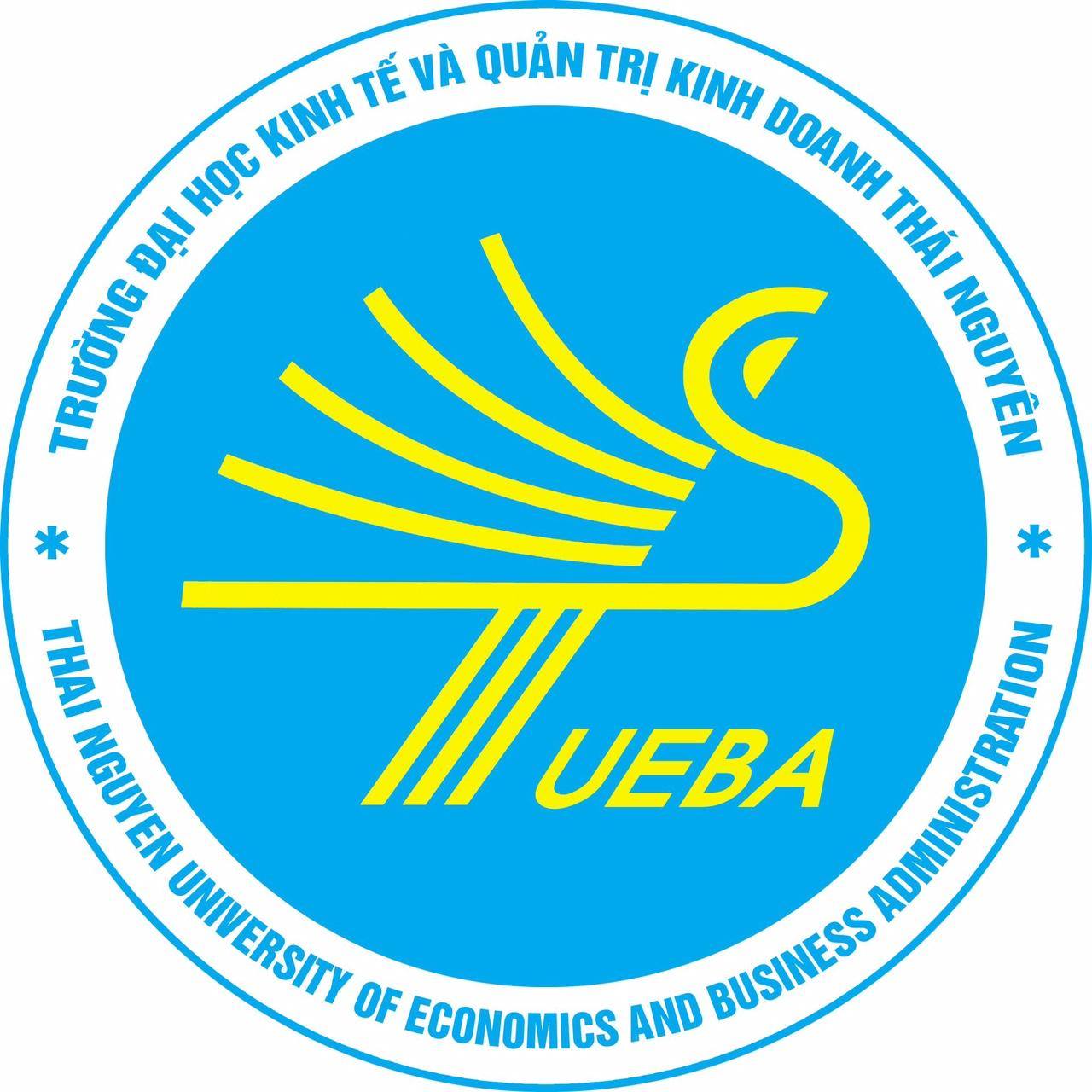 1. Giới thiệu về trường Đại học Kinh tế và Quản trị kinh doanh1.1. Triết lý giáo dục của TrườngTrường Đại học Kinh tế và Quản trị Kinh doanh hướng đến đào tạo người học phát huy năng lực của bản thân, có tư duy tích cực và sáng tạo, chủ động tiếp cận, nắm bắt các cơ hội trong đời sống xã hội và nghề nghiệp, trở thành người có trách nhiệm, tri thức, kỹ năng đáp ứng được yêu cầu của xã hội hiện đại và thị trường lao động quốc tế. Các hoạt động đào tạo của Nhà trường được tổ chức theo hướng linh hoạt, sáng tạo, cập nhật thường xuyên, đảm bảo gắn kết giữa lý thuyết và thực tiễn, giúp người học dễ dàng thích ứng của với những thay đổi nhanh chóng của môi trường. Nhà trường đẩy mạnh hợp tác quốc tế, tạo dựng quan hệ với các đối tác, tổ chức nghề nghiệp nhằm xây dựng môi trường đào tạo chuyên nghiệp hướng đến sự phát triển cho người học. Trường Đại học Kinh tế và Quản trị kinh doanh – ĐHTN theo đuổi triết lý giáo dục:  Sáng tạo - Thực tiễn - Hội nhập.Sáng tạo: Đào tạo hướng tới phát huy tối đa khả năng của người học, chủ động tiếp cận và nắm bắt các cơ hội trong đời sống xã hội, trong nghề nghiệp.Thực tiễn: Đào tạo người học có phẩm chất đạo đức, có tri thức, kỹ năng đáp ứng yêu cầu cần thiết phù hợp với nhu cầu của xã hội hiện đại, của thị trường lao động và nhu cầu học tập tự thân của mỗi người.Hội nhập: Đào tạo giúp người học tích lũy tri thức và kỹ năng nghề nghiệp, chủ động hội nhập quốc tế, phù hợp xu thế phát triển bền vững.(Nguồn: Quyết định số 275/ QĐ-ĐHKT&QTKD-HCTC ngày 31/3/2021 về việc công bố tầm nhìn, sứ mamngj, triết lý giáo dục, giá trị cốt lõi và giá trị văn hóa của Trường Đại học Kinh tế và Quản trị kinh doanh, Đạihọc Thái Nguyên)Triết lý giáo dục đó của Trường Đại học Kinh tế và Quản trị kinh doanh được chuyển tải một cách cụ thể vào CTĐT bậc tiến sĩ ngành kinh tế nông nghiệp như Bảng 1.Bảng 1: Triết lý giáo dục của Trường Đại học Kinh tế và Quản trị kinh doanh được chuyển tải vào CTĐT ngành Kinh tế nông nghiệp1.2. Tầm nhìn và sứ mạng của Trường1. Tầm nhìn: Tầm nhìn của Trường Đại học Kinh tế và Quản trị Kinh doanh: “Trở thành một trường đại học hàng đầu trong nước và khu vực về đào tạo, nghiên cứu khoa học, chuyển giao công nghệ, hợp tác quốc tế trong các lĩnh vực kinh tế, kinh doanh và quản lý”.2. Sứ mạngTrường Đại học Kinh tế và Quản trị kinh doanh xác định sứ mạng của Nhà trường là: “Đào tạo nguồn nhân lực chất lượng cao, nghiên cứu khoa học, tư vấn, ứng dụng, chuyển giao công nghệ và hợp tác quốc tế trong lĩnh vực kinh tế, kinh doanh và quản lý, góp phần phát triển kinh tế - văn hóa - xã hội vùng trung du, miền núi phía Bắc và cả nước”. 1.3. Mục tiêu của TrườngTrở thành trường đại học hàng đầu khu vực trung du và miền núi phía Bắc về đào tạo, nghiên cứu khoa học, chuyển giao công nghệ và hợp tác quốc tế trong các lĩnh vực kinh tế, kinh doanh và quản lý với hệ thống quản trị đại học hiện đại, chuyên nghiệp, thực hiện tự chủ đi đôi với trách nhiệm xã hội, coi người học là chủ thê, trung tâm của mọi hoạt động;Phát triển chương trình đào tạo theo định hướng ứng dụng, lấy chất lượng làm nền tảng, đáp ứng được nhu cầu về nguồn nhân lực trình độ cao của xã hội và các nhà tuyển dụng trong và ngoài nước.Phát triển các hoạt động nghiên cứu khoa học theo hướng ứng dụng và chuyển giao cho các tổ chức, cá nhân, các địa phương, đặc biệt trong khu vực trung du và miền núi phía Bắc.Hệ thống cơ sở vật chất kỹ thuật đồng bộ và hiện đại, đáp ứng yêu cầu phục vụ đào tạo và nghiên cứu khoa học - công nghệ chất lượng cao.Từng bước nâng cao năng lực theo các tiêu chí xếp hạng quốc tế.(Nguồn: Chiến lược phát triển trường Đại học Kinh tế và Quản trị Kinh doanh giai đoạn 2020 -2025)1.4. Chứng nhận kiểm định chất lượng cơ sở giáo dụcNhà trường đạt chứng nhận kiểm định chất lượng cơ sở giáo dục năm 2017 theo Quyết định số 117/QĐ-KĐCLGD ngày 12/12/2017 của Giám đốc Trung tâm Kiểm định chất lượng giáo dục – Hiệp hội các trường đại học, cao đẳng Việt Nam.1.5. Giới thiệu về Khoa1.5.1. Cơ cấu tổ chứcKhoa Kinh tế gồm có ban chủ nhiệm khoa và 3 bộ môn trực thuộca. Ban Chủ nhiệm Khoa:* Trưởng khoa: TS. Nguyễn Tiến LongSố điện thoại: 0912485659;   0965451656Email: nguyentienlong@tueba.edu.vn* Phó Trưởng khoa: TS. Nguyễn Thị NhungSố điện thoại: 0984238716; 0906011676 Email: nhungnt@tueba.edu.vn* Phó Trưởng khoa: TS. Nguyễn Thị Thúy Vân 	Số điện thoại: 0912766598 	 Email: leminh@tueba.edu.vn	b. Các bộ môn - Bộ môn Kinh tế học          - Bộ môn Thông tin & Phân tích kinh tế          - Bộ môn Kinh tế ngành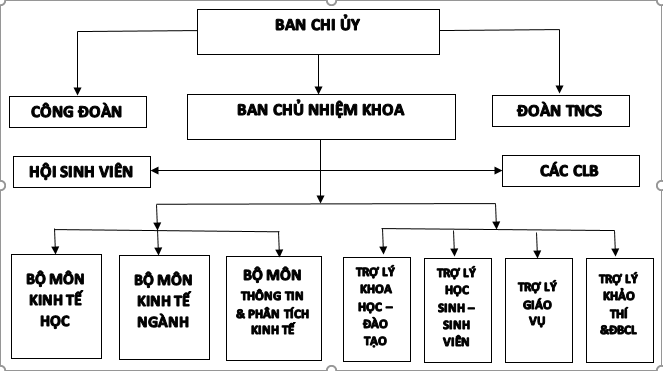 Sơ đồ 1: Cơ cấu tổ chức của Khoa Kinh tế1.5.2. Chức năng, nhiệm vụ1. Quản lý giảng viên, người lao động khác và người học thuộc Khoa Kinh tế theo phân cấp của Hiệu trưởng Trường Đại học Kinh tế và Quản trị Kinh doanh.2. Lập kế hoạch và tổ chức thực hiện các hoạt động giáo dục, đào tạo theo kế hoạch chung của Nhà trường, bao gồm:- Xây dựng chương trình đào tạo của các chuyên ngành: Kinh tế Đầu tư; Kinh tế Tài nguyên và Môi trường; Kinh tế Nông nghiệp và Phát triển nông thôn; Kinh tế Phát triển; Kinh tế Y tế; Kinh tế và Quản lý bệnh viện; Kinh tế Bảo hiểm xã hội; Kinh tế Bảo hiểm y tế. Đưa Trường Đại học Kinh tế và Quản trị Kinh doanh trở thành cơ sở đào tạo có uy tín về đào tạo chuyên ngành Kinh tế Y tế, Kinh tế và Quản lý bệnh viện.- Tổ chức biên soạn đề cương chi tiết các học phần liên quan, bảo đảm tính khoa học và liên thông giữa các học phần của chương trình đào tạo, giữa các trình độ đào tạo.- Tổ chức phát triển các chương trình đào tạo, xây dựng các đề án, biên soạn giáo trình, tài liệu tham khảo theo đúng quy định của Bộ Giáo dục và Đào tạo, theo kế hoạch, định hướng phát triển của Trường Đại học Kinh tế và Quản trị Kinh doanh. - Tổ chức nghiên cứu cải tiến phương pháp giảng dạy, học tập; chuyển giao và áp dụng các phương pháp giảng dạy tiên tiến vào trong hoạt động giảng dạy, học tập, nghiên cứu khoa học của Khoa.- Xây dựng và thực hiện phương pháp kiểm tra, đánh giá kết quả học tập, rèn luyện của người học, đảm bảo cho người học đạt được chuẩn đầu ra theo cam kết đã được công bố cả về chuyên môn, ngoại ngữ và tin học, đáp ứng yêu cầu của thị trường lao động.3. Lập kế hoạch và tổ chức thực hiện các hoạt động khoa học, công nghệ, hợp tác giữa Khoa Kinh tế và các tổ chức khoa học công nghệ, cơ sở sản xuất, kinh doanh liên quan đến các chuyên ngành đào tạo; huy động sự tham gia của doanh nghiệp vào quá trình đào tạo của Khoa.4. Xây dựng kế hoạch phát triển đội ngũ giảng viên, ngành nghề đào tạo và cơ sở vật chất phục vụ cho đào tạo và nghiên cứu khoa học, tăng cường điều kiện bảo đảm chất lượng đào tạo.5. Xây dựng kế hoạch và tổ chức thực hiện công tác giáo dục chính trị, tư tưởng, đạo đức, lối sống cho giảng viên và người lao động, người học; thực hiện đào tạo, bồi dưỡng nâng cao trình độ chuyên môn, nghiệp vụ cho giảng viên và người lao động thuộc Khoa.6. Tổ chức đánh giá cán bộ quản lý, giảng viên, người học trong Khoa và tham gia đánh giá cán bộ quản lý trong Trường theo quy định của Nhà trường.7. Phối hợp với các tổ chức Công đoàn, Đoàn Thanh niên, Hội sinh viên tổ chức các hoạt động để nâng cao nhận thức, cổ vũ tinh thần và nâng cao chất lượng cuộc sống cho giảng viên, người lao động, người học của Khoa Kinh tế.1.5.3. Đội ngũ giảng viêng giảng dạy chương trình đào tạoTính đến đầu năm học 2022-2023, Khoa Kinh tế có 48 VC, NLĐ (40 giảng viên cơ hữu; 08 giảng viên kiêm nhiệm). Về trình độ, trong 48 CBGV, có 01 PGS (2,08%), 20 Tiến sĩ (41,67%) và 27 Thạc sĩ (56,25%).Thực hiện chủ trương của Nhà trường về việc phát triển đội ngũ, nâng cao năng lực chuyên môn nghiệp vụ cho giảng viên, từ năm 2018, Khoa Kinh tế đã thực hiện lấy ý kiến khảo sát về nhu cầu học tập nâng cao trình độ ở bậc TS và nhu cầu đào tạo, bồi dưỡng ngắn hạn của đội ngũ GV. Từ năm 2020, Nhà trường đã thực hiện phân tích kết quả khảo sát để có kế hoạch đào tạo, bồi dưỡng đáp ứng nhu cầu và phù hợp với thực tế của các đơn vị. Các hoạt động này là cơ sở quan trọng để Khoa, Nhà trường xây dựng kế hoạch đào tạo, bồi dưỡng và phát triển chuyên môn của đội ngũ GV.Hằng năm, Nhà trường nói chung và Khoa Kinh tế nói riêng đã triển khai xây dựng kế hoạch công tác cụ thể đối với đội ngũ GV, gồm: kế hoạch phân công giảng dạy; kế hoạch giảng dạy (thời khóa biểu); kế hoạch dự giờ; kế hoạch NCKH của Khoa. Đây là cơ sở để đội ngũ GV thực hiện nhiệm vụ trong năm học và đánh giá, phân loại CBVC cuối năm học.1.5.4. Điều kiện cơ sở vật chất, kỹ thuật phục vụ đào tạoNhà trường hiện có tổng diện tích được UBND tỉnh Thái Nguyên phê duyệt là 17,13 ha. Các công trình xây dựng đều thực hiện theo quy định của bộ tiêu chuẩn TCVN 3981-85. Trong đó, Nhà Làm việc - Nghiên cứu có diện tích làm việc là 4265 m2 được bố trí một cách hợp lý, với các trang thiết bị hiện đại như: Phòng làm việc cho lãnh đạo Trường (1 phòng chủ tịch Hội đồng trường, 1 phòng Hiệu trưởng, 3 phòng phó Hiệu trưởng); 04 phòng họp hội nghị (có quy mô chỗ ngồi từ 25 đến 200 chỗ ngồi); đảm bảo phòng làm việc cho 7 khoa, và các phòng ban, trung tâm. Hệ thống giảng đường của Nhà trường bao gồm tòa nhà GK1, GK2 và đơn nguyên GK2 với tổng diện tích xây dựng là 13.834 m2, bình quân diện tích xây dựng giảng đường là 3,87 m2/sinh viên đáp ứng đầy đủ không gian học tập và nghiên cứu cho sinh viên. Hiện nay, các phòng học này được trang bị đầy đủ máy chiếu, 100% các phòng học lớn đã được lắp thiết bị âm thanh, đầy đủ hệ thống quạt, hệ thống chiếu sáng, góp phần đáp ứng tốt hơn cho công tác đào tạo. Số lượng phòng học của trường đã đủ để đáp ứng theo yêu cầu của từng ngành đào tạo.- Phòng học, giảng đường: Nhà trường có tổng diện tích quy hoạch là 17,14 ha, trong đó tổng diện tích đất quản lý sử dụng là 41.571. Diện tích phòng học giảng đường là 13.834, diện tích phòng thực hành máy tính là 303, diện tích phòng học ngoại ngữ là 80, diện tích thư viện là 343, diện tích Nhà làm việc là 5.220, ký túc xá là 9.308, diện tích hội trường là 2.002. Hệ thống sân thể thao, quảng trường sinh viên là 1.478. Bên cạnh đó Nhà trường là thành viên của Đại học Thái Nguyên nên được sử dụng các công trình chung của đại học như: Trung tâm học liệu, Nhà thi đấu đa năng, Căng tin…Để đảm bảo tốt hơn nữa công tác đào tạo. Với hệ thống cơ sở vật chất hiện có Nhà trường đáp ứng đủ cho công tác đào tạo, nghiên cứu khoa học và các công tác chuyên môn khác.Bảng 2: Phòng học, giảng đường, trang thiết bị hỗ trợ giảng dạy tại trường Đại học Kinh tế & QTKD Thái Nguyên phục vụ cho CTĐT  Kinh tế phát triển(Nguồn: Phòng Quản trị - Phục vụ, 2022)- Phòng thí nghiệm, cơ sở thực hành: Trường có hệ thống phòng máy tính phục vụ thực hành và phòng học, thi ngoại ngữ chất lượng cao. Máy vi tính và trang thiết bị hầu hết mới và hiện đại. Tổng số phòng thực hành của nhà trường là 04 phòng có 169 bộ máy tính được kết nối Internet, 200 bộ bàn ghế, 08 điều hòa, 03 máy chiếu, 03 bục giảng, 03 bảng, 03 hệ thống âm thanh ánh sáng. Phòng học ngoại ngữ gồm có 01 phòng học với 21 bộ máy tính, 21 bộ bàn ghế, 21 tai nghe, 01 máy chiếu, 02 điều hòa, 01 hệ thống loa míc, 01 bục, 01 bảng. Các trang thiết bị được mua sắm đáp ứng yêu cầu học tập và giảng dạy, NCKH của người học và giảng viên.- Trang thiết bị phục vụ đào tạo: Tất cả các phòng học của nhà trường được trang bị đầy đủ bục giảng, bàn ghế và bảng từ chống lóa, hệ thống chiếu sáng quạt. Nhà trường có đủ máy chiếu (projector) phục vụ giảng dạy và NCKH, toàn bộ các phòng học tại giảng đường phục vụ cho hoạt động giảng dạy trực tiếp được lắp cố định máy chiếu, các phòng học lớn được trang bị hệ thống âm thanh (loa, âm ly, micro). Bên cạnh đó, các thiết bị khác như loa di động, máy cassette phục vụ học ngoại ngữ được trang bị và để tại phòng chờ của giáo viên của từng khu vực giảng đường để phục vụ các giáo viên có nhu cầu. Ngoài các trang thiết bị hỗ trợ dạy học tại các phòng học, Nhà trường có hệ thống phòng máy tính (gồm có 04 phòng với số lượng máy tính mỗi phòng là từ 21 – 52 máy) được trang bị đầy đủ máy tính, máy chiếu, tai nghe…, được kết nối mạng LAN và mạng Internet, giúp sinh viên, học viên và cán bộ giáo viên nhà trường trong việc khai thác thông tin mạng, khai thác các trang wed riêng của nhà trường, cung cấp dịch vụ Wed Server, cung cấp dịch vụ File Server, cung cấp dịch vụ Print Server, khai thác phần mềm thư viện ( Winsis)…Bảng 3: Thống kê trang thiết bị phục vụ đào tạo(Nguồn: Phòng Quản trị - Phục vụ, 2022)- Thư viện: Về thư viện, sinh viên nhà trường được sử dụng hệ thống thư viện bao gồm: Thư viện trường có 602 đầu sách với 39.382 cuốn, số lượng khóa luận, luận văn, luận án 3.195 cuốn trong đó luận văn 1667 cuốn, luận án 10 cuốn, khóa luận 1518 cuốn. Ngoài ra, với tư cách là Trường thành viên của Đại học Thái Nguyên. Nhà trường được sử dụng chung hệ thống thư viện tại Trung tâm học liệu – Đại học Thái Nguyên với 5.814 đầu sách với 26.212 cuốn, tạp chí, kể cả e- book, cơ sở dữ liệu (dành cho khối ngành kinh tế). Thông qua hợp tác quốc tế, Nhà trường được mạng lưới giáo dục đại học Châu Á (ANHE) có 859 đầu sách với 931 cuốn, trong đó có nhiều đầu sách quý trên thế giới xuất bản bằng tiếng Anh. Hệ thống thư viện trên có đầy đủ phòng đọc, phòng mượn với đầy đủ số lượng sách, báo, tài liệu, máy tính kết nối mạng internet để phục vụ người học trong quá trình học tập và nghiên cứu tại Trường.Bảng 4: Thư viện phục vụ CTĐT Kinh tế phát triển tại Trường Đại học Kinh tế và Quản trị kinh doanh(Nguồn: Báo cáo tổng hợp ba công khai trường ĐHKT& QTKD, 2022)- Mạng công nghệ thông tin, cổng thông tin điện tử của cơ sở đào tạo: Nhà trường lắp đặt hệ thống máy chủ gồm 05 máy được sử dụng để lưu trữ dữ liệu quản lý, cài đặt các phần mềm quản lý và các dịch vụ trực tuyến. Đồng thời phòng máy chủ cũng được trang bị các thiết bị để đảm bảo an ninh, an toàn mạng và đảm bảo các điều kiện khác như thiết bị chống sét, điều hòa nhiệt độ, thiết bị sao lưu dữ liệu…Nhà trường đã thuê đường truyền Internet trực tiếp và đường truyền cáp quang để kết nối với hệ thống máy chủ để phục vụ việc truy cập qua Internet đến các phần mềm và dịch vụ trực tuyến của Nhà trường.Hệ thống máy tính của Nhà trường được bố trí thành 04 phòng tại 2 giảng đường là GK1 và GK2. Các phòng máy tính được trang bị đầy đủ các thiết bị hỗ trợ dạy học như máy chiếu, phông chiếu, bảng từ, hệ thống chiếu sáng, hệ thống quạt, điều hòa. 100% số máy tính được kết nối mạng LAN và nối mạng Internet để phục vụ giảng dạy và học tập.Nhà trường đã đầu tư đủ máy tính cho tất cả các phòng, khoa, trung tâm với tổng số là 141 máy. Các máy tính được kết nối mạng LAN, mạng Internet để khai thác các phần mềm quản lý của Nhà trường.Từ năm 2012, Nhà trường đã phủ sóng Internet không dây tại khu vực nhà hiệu bộ, thư viện. Đến tháng 6/2016, Nhà trường đã phủ sóng Internet không dây tại toàn bô các giảng đường, nhà Hiệu bộ, thư viện và ký túc xá để phục vụ cán bộ, giảng viên và sinh viên truy cập.Nhằm nâng cao hiệu quả trong công tác quản lý, giảng dạy, học tập và NCKH, Nhà trường đã đầu tư, ứng dụng một số phần mềm như: phần mềm quản lý đào tạo IU (năm 2009), phần mềm quản lý khoa học (năm 2012), phần mềm quản lý nhân sự (năm 2013), phần mềm quản lý tài chính, phần mềm quản lý thư viện (năm 2012), phần mềm tuyển sinh trực tuyến ( năm 2015), phần mềm thực hành môn học kế toán máy (năm 2005), phần mềm thực hành môn học Thương mại điện tử căn bản (năm 2007), phần mềm thi trắc nghiệm trên máy tính (năm 2010).Từ năm 2012, Nhà trường đã cung cấp miễn phí hộp thư điện tử theo tên miền riêng của Nhà trường (@tueba.edu.vn) cho tất cả cán bộ, giảng viên và sinh viên. Đến nay, Nhà trường đã phủ sóng Internet không dây (wifi) tại tất cả các khu vực làm việc và đã cấp tài khoản truy cập miễn phí cho tất cả cán bộ, giảng viên.2. Giới thiệu chương trình đào tạo2.1. Thông tin chungBảng 5: Thông tin chung về CTĐT2.2. Cơ hội việc làm và học tập sau khi tốt nghiệp2.2.1. Cơ hội việc làm sau khi tốt nghiệpNgười tốt nghiệp thạc sĩ Kinh tế nông nghiệp theo định hướng nghiên cứu, có thể đảm nhận các vị trí công tác ở các cơ quan đơn vị sau:- Giảng viên, chuyên viên, cán bộ tại các trường đại học, cao đẳng, trung cấp, viện nghiên cứu, các trung tâm nghiên cứu trong lĩnh vực nông, lâm nghiệp và liên quan;- Cán bộ quản lý, chuyên gia tư vấn, cán bộ chuyên môn trong cơ quan quản lý Nhà nước, các tổ chức kinh tế xã hội và nghề nghiệp, cơ quan tư vấn chính sách về nông nghiệp và phát triển nông thôn các cấp; - Cán bộ quản lý, cán bộ chuyên môn trong các tổ chức phi chính phủ;- Tổng giám đốc, giám đốc, cán bộ lãnh đạo, cán bộ chuyên môn của các Tập đoàn kinh tế, Tổng công ty, Doanh nghiệp, Xí nghiệp trong lĩnh vực Nông, Lâm nghiệp và liên quan;2.2.2. Cơ hội học tập sau khi tốt nghiệpNgười có bằng thạc sĩ Kinh tế nông nghiệp có thể học nâng cao lên trình độ tiến sĩ về Kinh tế nông nghiệp, Kinh tế phát triển, Phát triển nông thôn, Quản lý kinh tế, Quản trị kinh doanh.3. Mục tiêu của chương trình đào tạo (Program Objectives - POs)3.1. Mục tiêu chungChương trình đào tạo thạc sĩ ngành Kinh tế nông nghiệp theo định hướng nghiên cứu nhằm đào tạo học viên cao học có phẩm chất chính trị, đạo đức nghề nghiệp vững vàng, có trách nhiệm với xã hội; có kiến thức lý luận chuyên sâu trong lĩnh vực kinh tế nông nghiệp gắn với hội nhập quốc tế; có phương pháp, năng lực nghiên cứu và khả năng làm việc độc lập, sáng tạo.3.2. Mục tiêu cụ thể        Thạc sĩ ngành Kinh tế nông nghiệp theo định hướng nghiên cứu có khả năng:Về kiến thức: PO1: Trang bị những kiến thức chung về kinh tế, quản lý; lý luận chuyên sâu trong lĩnh vực kinh tế nông nghiệp gắn với hội nhập quốc tế; có năng lực phân tích, đánh giá và đưa ra các giải pháp trong lĩnh vực nông nghiệp phù hợp với xu thế hội nhập quốc tế;- Về kỹ năng: PO2: Phát triển kỹ năng cần thiết để trở thành nhà nghiên cứu, nhà lãnh đạo, nhà quản lý, nhà phân tích và hoạch định chính sách trong lĩnh vực nông nghiệp; có kỹ năng và phương pháp tổ chức thực hiện các chương trình, dự án kinh tế nông nghiệp một cách chuyên nghiệp trong môi trường kinh doanh toàn cầu;- Về năng lực tự chủ và trách nhiệm: PO3: Phát triển khả năng tư duy, làm việc độc lập, sáng tạo; có khả năng đổi mới để thích ứng với điều kiện làm việc và nghiên cứu; có phẩm chất chính trị, đạo đức nghề nghiệp tốt, có trách nhiệm với xã hội.4. Chuẩn đầu ra của chương trình đào tạo (Program Learning Outcomes – PLOs)4.1. Nội dung chuẩn đầu ra của chương trình đào tạo4.2. Ma trận đáp ứng của chuẩn đầu ra với mục tiêu Chương trình đào tạo, Khung trình độ quốc gia và sứ mạng, tầm nhìn của Trườnga) Ma trận đáp ứng của chuẩn đầu ra với mục tiêu cụ thể của chương trình đào tạo 	Mối liên hệ giữa mục tiêu và chuẩn đầu ra của chương trình đào tạo (CTĐT) được cho trong Bảng 6. Có thể thấy rằng học viên có thể đạt được mục tiêu của CTĐT nếu đáp ứng được các chuẩn đầu ra của CTĐT.Bảng 6: Quan hệ giữa mục tiêu và chuẩn đầu ra của CTĐTb) Ma trận đáp ứng của chuẩn đầu ra chương trình đào tạo với yêu cầu chuẩn đầu ra trong Khung trình độ quốc gia (bậc 7) được thể hiện trong Bảng 7.Bảng 7: Quan hệ giữa chuẩn đầu ra CTĐT và yêu cầu CĐR trong Khung trình độ quốc gia (bậc 7)c) Ma trận đáp ứng của chuẩn đầu ra (CĐR) đối với các tiêu chuẩn và tầm nhìn, sứ mạng của Nhà trường và nhu cầu của nhà sử dụng lao độngMức độ đáp ứng được mã hóa theo 3 mức từ I, R và M trong đó:Mức I (Introduction):  Giới thiệu (làm quen)Mức R (Reinforced): Tăng cường (củng cố)Mức M (Master): Đáp ứng đầy đủ (chuyên sâu) Bảng 8: Quan hệ giữa CĐR của CTĐT với chuẩn nghề nghiệp, tầm nhìn, sứ mạng của Nhà trường và yêu cầu của nhà sử dụng lao độngd) Báo cáo về các nội dung đối sánh và tham chiếu bên ngoài/nội bộ được sử dụng để cung cấp thông tin về CTĐT được rà soát và điều chỉnh (chi tiết tại Phụ lục 1)5. Đối tượng và tiêu chí tuyển sinh	Đối tượng và tiêu chí tuyển sinh theo quy định tại Điều 6 Quy định tuyển sinh và đào tạo trình độ thạc sĩ ban hành kèm theo Quyết định số 127/QĐ-ĐHTN ngày 28/01/2022 của Giám đốc Đại học Thái Nguyên.6. Quá trình đào tạo và điều kiện tốt nghiệp6.1. Quá trình đào tạo	CTĐT thạc sĩ ngành Kinh tế nông nghiệp theo định hướng nghiên cứu của trường ĐH Kinh tế và QTKD được cấu trúc theo hệ thống tín chỉ cho phép người học linh hoạt trong kế hoạch học tập, từ đó có thể tốt nghiệp trong thời gian 1,5 - 4 năm, tổng số tín chỉ của CTĐT là 60 tín chỉ. Quá trình đào tạo tuân theo quy định của Bộ GD&ĐT, Đại học Thái Nguyên và trường Đại học Kinh tế và Quản trị kinh doanh. Mỗi năm học gồm hai học kỳ chính.6.2. Điều kiện tốt nghiệp	Điều kiện để học viên được công nhận tốt nghiệp theo quy định tại Khoản 1 Điều 27 Quy định tuyển sinh và đào tạo trình độ thạc sĩ ban hành kèm theo Quyết định số 127/QĐ-ĐHTN ngày 28/01/2022 của Giám đốc Đại học Thái Nguyên.7. Chương trình dạy học7.1. Cấu trúc chương trình dạy học và kế hoạch giảng dạy7.1.1. Cấu trúc chương trình dạy họcChương trình đào tạo trình độ thạc sĩ gồm ba phần: kiến thức chung, kiến thức cơ sở và chuyên ngành, luận văn thạc sĩ. Trong đó phần kiến thức cơ sở và chuyên ngành bao gồm các học phần bắt buộc và học phần tự chọn với số tín chỉ trong mỗi khối được cho trong Bảng 9.Bảng 9: Các khối kiến thức và số tín chỉCác khối kiến thức được thiết kế nhằm đáp ứng được chuẩn đầu ra của CTĐT, được thể hiện trong Bảng 10.Bảng 10: Ma trận giữa các khối kiến thức và PLOsDanh sách các học phần trong chương trình dạy học phân theo khối kiến thức cụ thể như sau:Bảng 11: Danh mục các học phần trong chương trình đào tạo7.1.2. Kế hoạch giảng dạyTrình tự nội dung chương trình và bản đồ chương trình dạy học thạc sĩ ngành Kinh tế nông nghiệp theo định hướng nghiên cứu được thể hiện trong Sơ đồ 2 dưới đây:Sơ đồ 2: Bản đồ chương trình dạy học thạc sĩ ngành kinh tế nông nghiệp theo định hướng nghiên cứuKế hoạch giảng dạy đối với CTĐT thạc sĩ ngành kinh tế nông nghiệp theo định hướng nghiên cứu như sau:7.2. Ma trận đáp ứng giữa các học phần với chuẩn đầu ra của chương trình đào tạoLưu ý: Trong CTĐT có các học phần tự chọn đã được phân nhóm theo tổ hợp dựa trên tính tương đồng giữa các học phần, vì vậy nên xác định mức độ đáp ứng chuẩn đầu ra đặc trưng chung cho nhóm. Sự đóng góp của các học phần vào việc đạt chuẩn đầu ra của chương trình đào tạo được thể hiện trong bảng 12.Bảng 12: Ma trận đáp ứng giữa các học phần với chuẩn đầu ra của chương trình đào tạo7.3. Mô tả các học phần trong chương trình dạy học1) Học phần 1: Triết học		Nội dung của học phần Triết học dành cho hệ cao học có 8 chương thông qua đó nhằm giới thiệu khái luận về triết học, các nội dung cơ bản thuộc về thế giới quan duy vật biện chứng, phương pháp luận biện chứng duy vật và quan điểm duy vật lịch sử của triết học Mác - Lênin thông qua những nguyên lý, quy luật, phạm trù cơ bản của phép biện chứng duy vật. Qua học tập, nghiên cứu học phần sẽ trang bị cho học viên thế giới quan duy vật biện chứng, phương pháp luận biện chứng duy vật giúp học viên có thế giới quan và phương pháp luận khoa học, cách mạng, nâng cao trình độ tự giác trong nhận thức và hoạt động thực tiễn, trau dồi phẩm chất chính trị, tinh thần và năng lực tư duy sáng tạo.Mục tiêu học phần (Course Objectives - CO)8. Chuẩn đầu ra của học phần (Course Learning Outcomes – CLOs)Ma trận mức độ đáp ứng của CĐR học phần Triết học đối với CĐR CTĐTMức độ đáp ứng được mã hóa theo 3 mức từ I, R và M trong đó:Mức I (Introduction):  Giới thiệu (làm quen) Mức R (Reinforced): Tăng cường (củng cố)Mức M (Master): Đáp ứng đầy đủ (chuyên sâu) 2) Học phần 2: Tiếng Anh	Mô tả học phầnHọc phần Tiếng Anh cao học là học phần kiến thức chung được xây dựng nhằm đáp ứng yêu cầu về xây dựng khung chương trình theo chuẩn đầu ra B4 (bậc 4 theo khung năng lực ngoại ngữ 6 bậc dành cho Việt Nam) áp dụng đối với học viên cao học. Do vậy, giáo trình chính được sử dụng trong học phần tích hợp đủ bốn kỹ năng: nghe, nói, đọc, viết. Các chủ điểm quen thuộc đều được đề cập như bản thân, sở thích, môi trường, công việc, sức khỏe… Trên cơ sở đó, có sự tích hợp các giáo trình khác nhằm bổ trợ cho học viên kiến thức của bài thi Vstep, nhằm đánh giá năng lực bậc 4 theo khung năng lực ngoại ngữ 6 bậc dành cho Việt Nam.7. Mục tiêu học phần8. Chuẩn đầu ra của học phầnMa trận mức độ đáp ứng của CĐR học phần đối với CĐR CTĐTMức độ đáp ứng được mã hóa theo 3 mức từ I, R và M trong đó:- Mức I (Introduction):  Giới thiệu (làm quen)- Mức R (Reinforced): Tăng cường (củng cố)- Mức M (Master): Đáp ứng đầy đủ (chuyên sâu) 3.  Học phần 3: Phương pháp nghiên cứu kinh tếMô tả học phần Học phần phương pháp nghiên cứu kinh tế thuộc khoa kinh tế nhằm giới thiệu cho học viên các kiến thức cơ bản và nâng cao về cách thức tiến hành một nghiên cứu khoa học nói chung một cách có hệ thống và mang tính khoa học. Đồng thời, học phần còn tăng cường cho học viên các kiến thức cơ bản về kết cấu, văn phong cũng như hình thức trình bày của một báo cáo khoa học nói chung và luận văn thạc sĩ nói riêng.Mục tiêu học phần (Course Objectives - CO)Chuẩn đầu ra của học phần (Course Learning Outcomes – CLOs)Ma trận mức độ đáp ứng của CĐR học phần Phương pháp nghiên cứu kinh tế đối với CĐR CTĐTMức độ đáp ứng được mã hóa theo 3 mức từ I, R và M trong đó:Mức I (Introduction):  Giới thiệu (làm quen) Mức R (Reinforced): Tăng cường (củng cố)Mức M (Master): Đáp ứng đầy đủ (chuyên sâu) 4. Kinh tế học nâng caoMô tả học phần: Học phần Kinh tế học nâng cao thuộc khối kiến thức ngành nhằm giới thiệu cho học viên một số chủ đề quan trọng trong kinh tế học hiện đại, gắn với các vấn đề thực tế mang tính thời sự như sự lựa chọn tối ưu, chống độc quyền, thúc đẩy cạnh tranh, hoàn thiện môi trường kinh doanh, khuyến khích tiết kiệm, đầu tư, các chính sách kinh tế vĩ mô về ổn định giá cả, gia tăng sản lượng, năng suất lao động, giải quyết việc làm,... nhằm đảm bảo tăng trưởng và phát triển kinh tế nhanh và bền vững của địa phương, vùng và của toàn bộ nền kinh tế, đáp ứng yêu cầu phát triển kinh tế xã hội trong thời kỳ mới.Mục tiêu học phần (Course Objectives - CO)Chuẩn đầu ra của học phần (Course Learning Outcomes – CLOs)Ma trận mức độ đáp ứng của CĐR học phần Kinh tế học nâng cao đối với CĐR CTĐTMức độ đáp ứng được mã hóa theo 3 mức từ I, R và M trong đó:Mức I (Introduction):  Giới thiệu (làm quen) Mức R (Reinforced): Tăng cường (củng cố)Mức M (Master): Đáp ứng đầy đủ (chuyên sâu) 5. Kinh tế lượng nâng cao Mô tả học phần: Học phần cung cấp kiến thức nâng cao và minh họa những ứng dụng các mô hình kinh tế lượng phổ biến trong thực tế. Ngoài ra, học viên còn được cung cấp các kỹ thuật hữu dụng khác trong kinh tế lượng như hồi qui hệ phương trình với các ứng dụng cho phân tích kinh tế vĩ mô có thể nghiên cứu các câu hỏi chính sách khác nhau. Kết thúc môn học, học viên được kỳ vọng sẽ nắm vững nội dung các mô hình kinh tế lượng được trình bày, có thể chọn lựa mô hình kinh tế lượng phù hợp với chủ đề nghiên cứu luận văn thạc sĩ và sử dụng thành thạo phần mềm kinh tế lượng cho các mô hình này..Mục tiêu học phần (Course Objectives - CO)Chuẩn đầu ra của học phần (Course Learning Outcomes – CLOs)Ma trận mức độ đáp ứng của CĐR học phần Kinh tế lượng nâng cao đối với CĐR CTĐTMức độ đáp ứng được mã hóa theo 3 mức từ I, R và M trong đó:Mức I (Introduction):  Giới thiệu (làm quen) Mức R (Reinforced): Tăng cường (củng cố)Mức M (Master): Đáp ứng đầy đủ (chuyên sâu) 6. Kinh tế phát triển nâng caoMô tả học phần: Môn học Kinh tế phát triển nâng cao cung cấp các kiến thức cơ bản và nâng cao về các vấn đề thuộc về lĩnh vực kinh tế phát triển. Học phần bao gồm có 2 phần lớn: Phần 1. Tăng trưởng kinh tế và các yếu tố ảnh hưởng. Phần này gồm có 2 chương giới thiệu về một số nội dung về tăng trưởng kinh tế, các nguồn lực của tăng trưởng kinh tế và đặc biệt về vốn con người.Phần 2: Phát triển kinh tế bền vững. Phần này gồm có 3 chương, giới thiệu về các vấn đề thuộc về phát triển bền vững. Đó là vấn đề phát triển kinh tế, nghèo đói, bất bình đẳng và môi trường. Ngoài ra, mối quan hệ giữa các vấn đề này với tăng trưởng kinh tế cũng được nêu và phân tích.Mục tiêu học phần (Course Objectives - CO)Chuẩn đầu ra của học phần (Course Learning Outcomes – CLOs)Ma trận mức độ đáp ứng của CĐR học phần Kinh tế phát triển nâng cao đối với CĐR CTĐTMức độ đáp ứng được mã hóa theo 3 mức từ I, R và M trong đó:Mức I (Introduction):  Giới thiệu (làm quen) Mức R (Reinforced): Tăng cường (củng cố)Mức M (Master): Đáp ứng đầy đủ (chuyên sâu) 7. Kinh tế tài nguyên và Môi trườngMô tả học phần:Học phần Kinh tế tài nguyên và môi trường nghiên cứu sâu mối quan hệ tương tác qua lại và phụ thuộc lẫn nhau giữa hệ thống kinh tế và môi trường tự nhiên, các nguyên nhân kinh tế của các vấn đề môi trường (ô nhiễm, suy thoái môi trường...), khai thác và sử dụng bền vững tài nguyên thiên nhiên và phân tích  khía cạnh kinh tế của các công cụ chính sách quản lý tài nguyên môi trường.Mục tiêu học phần (Course Objectives - CO)Chuẩn đầu ra của học phần (Course Learning Outcomes – CLOs)Ma trận mức độ đáp ứng của CĐR học phần Kinh tế tài nguyên và Môi trường đối với CĐR CTĐT8. Phát triển bền vữngMô tả học phầnHọc phần Phát triển bền vững cung cấp cho học viên những vấn đề chuyên sâu về phát triển bền vững cả trên phương diện lý luận và thực tiễn, gồm: nội dung phát triển bền vững; mô hình phát triển bền vững, đo lường phát triển bền vững, quản lý tài nguyên môi trường để đạt được sự phát triển bền vững và các vấn đề phát triển bền vững ở Việt Nam.Mục tiêu học phần (Course Objectives - CO)Chuẩn đầu ra của học phần (Course Learning Outcomes – CLOs)Ma trận mức độ đáp ứng của CĐR học phần Phát triển bền vững đối với CĐR CTĐTMức độ đáp ứng được mã hóa theo 3 mức từ I, R và M trong đó:Mức I (Introduction):  Giới thiệu (làm quen) Mức R (Reinforced): Tăng cường (củng cố)Mức M (Master): Đáp ứng đầy đủ (chuyên sâu) 9. Chính sách phát triển vùngMô tả học phần: Học phần nghiên cứu những vấn đề lý luận và thực tiễn về kinh tế và chính sách phát triển vùng, được phân bố trong 5 chương. Chương 1: Sự hình thành và phát triển vùngChương 2: Chíến lược và quy hoạch phát triển vùngChương 3: Chính sách phát triển vùngChương 4: Quản lý phát triển vùngChương 5: Chính sách phát triển vùng tại Việt NamMục tiêu học phần (Course Objectives - CO)Chuẩn đầu ra của học phần (Course Learning Outcomes – CLOs)Ma trận mức độ đáp ứng của CĐR học phần Chính sách phát triển vùng đối với CĐR CTĐTMức độ đáp ứng được mã hóa theo 3 mức từ I, R và M trong đó:Mức I (Introduction): Giới thiệu (làm quen) Mức R (Reinforced): Tăng cường (củng cố)Mức M (Master): Đáp ứng đầy đủ (chuyên sâu) 10. Kế hoạch hóa phát triển Mô tả học phầnHọc phần Kế hoạch hóa phát triển là một môn khoa học xã hội nhằm cung cấp cho học viên theo học chương trình đào tạo thạc sĩ ngành kinh tế nông nghiệp theo định hướng nghiên cứu kiến thức lý luận và thực tiễn về xây dựng, thực hiện, theo dõi đánh giá hệ thống kế hoạch phát triển kinh tế xã hội trong nền kinh tế thị trường. Kế hoạch hóa phát triển nghiên cứu vấn đề lập các kế hoạch phát triển 3 khu vực kinh tế trong nền kinh tế quốc dân (nông nghiệp, công nghiệp và dịch vụ) và 3 lĩnh vực xã hội chủ yếu (dân số, y tế và giáo dục).Mục tiêu học phần (Course Objectives - CO)Chuẩn đầu ra của học phần (Course Learning Outcomes – CLOs)Ma trận mức độ đáp ứng của CĐR học phần Kế hoạch hóa phát triển đối với CĐR CTĐT11. Thống kê trong kinh tếMô tả học phần: Học phần Thống kê trong kinh tế thuộc khoa kinh tế nhằm giới thiệu cho học viên các phương pháp thống kê ứng dụng sử dụng trong việc thu thập và phân tích dữ liệu, làm cơ sở để có thể ra các quyết định trong quản lý kinh tế và kinh doanh. Giúp người học biết sử dụng các phần mềm trong việc xử lý dữ liệu (Excel, SPSS), hiểu và sử dụng được các kết quả cung cấp từ phần mềm đó. Bên cạnh đó giúp người học có kỹ năng dự báo, kỹ năng tư duy lập kế hoạch và ra quyết định trong lĩnh vực kinh tế.Mục tiêu học phần (Course Objectives - CO)Chuẩn đầu ra của học phần (Course Learning Outcomes – CLOs)Ma trận mức độ đáp ứng của CĐR học phần Thống kê trong kinh tế đối với CĐR CTĐTMức độ đáp ứng được mã hóa theo 3 mức từ I, R và M trong đó:Mức I (Introduction):  Giới thiệu (làm quen) Mức R (Reinforced): Tăng cường (củng cố)Mức M (Master): Đáp ứng đầy đủ (chuyên sâu) 12. Phân tích dữ liệu kinh tếMô tả học phần: Học phần Phân tích dữ liệu kinh tế thuộc khoa kinh tế nhằm giới thiệu cho học viên về các loại số liệu thống kê phục vụ cho các nghiên cứu về lĩnh vực kinh tế xã hội, giúp học viên hiểu các vấn đề về nguồn và việc quản lý thông tin phục vụ nghiên cứu các vấn đề kinh tế. Đây là học phần tiền đề giúp cho người học có thể tiếp cận với các nghiên cứu và đề tài cuối khoá của mình trong chương trình cao học và nó gắn chặt với các học phần khác như Phương pháp nghiên cứu khoa học, phân tích và dự báo kinh tế, kinh tế lượng ứng dụng ....Mục tiêu học phần (Course Objectives - CO)Chuẩn đầu ra của học phần (Course Learning Outcomes – CLOs)Ma trận mức độ đáp ứng của CĐR học phần Phân tích dữ liệu kinh tế đối với CĐR CTĐTMức độ đáp ứng được mã hóa theo 3 mức từ I, R và M trong đó:Mức I (Introduction):  Giới thiệu (làm quen) Mức R (Reinforced): Tăng cường (củng cố)Mức M (Master): Đáp ứng đầy đủ (chuyên sâu) (13) Học phần 13: Quản lý nhà nước về kinh tế	Mô tả học phần: 	Học phần tập trung vào việc nghiên cứu vai trò, chức năng của nhà nước trong nền kinh tế thị trường ở Việt Nam hiện nay theo quan điểm chiến lược của Đảng. Thông qua việc tìm hiểu thực trạng của nền kinh tế, đề xuất các biện pháp để đổi mới các công cụ chính sách, pháp luật, kế hoạch, phương pháp quản lý, mục tiêu, chức năng của nhà nước cho phù hợp với sự biến đổi của nền kinh tế. Tìm hiểu về bộ máy, đội ngũ cán bộ cũng như các nguyên tắc, tiêu chuẩn trong tổ chức bộ máy và hoạt động của các cơ quan và cán bộ công chức trong  hoạt động quản lý nhà nước. Mục tiêu học phần (Course Objectives - COs)CĐR của học phần (Course Learning Outcomes - CLOs)Ma trận mức độ đáp ứng của CĐR học phần Quản lý nhà nước về kinh tế đối với CĐR CTĐT KTNN(NC)Mức độ đáp ứng được mã hóa theo 3 mức từ I, R và M trong đó:- Mức I (Introduction):  Giới thiệu (làm quen)- Mức R (Reinforced): Tăng cường (củng cố)- Mức M (Master): Đáp ứng đầy đủ (chuyên sâu) (14) Học phần 14: Marketing nông nghiệp	15. Phân tích chính sách nông nghiệp chuyên sâuMô tả học phầnhệ thống những kiến thức về quá trình hoạch định, tổ chức, thực thi và phân tích các chính sách trong khu vực nông nghiệp. Nội dung cơ bản của học phần là những nội dung cơ bản về Phân tích chính sách nông nghiệp: nghiên cứu sâu về lý luận, phương pháp luận và thực tiễn về tác động của chính sách phát triển nông nghiệp như: chính sách giá, chính sách đầu vào, chính sách phát triển các thành phần kinh tế và tổ chức kinh tế, chính sách marketing, chính sách phát triển hạ tầng cơ sở, chinh sách chuyển giao, chính sách chuyển dịch cơ cấu kinh tế, chính sách thương mại, chính sách hội nhập, chính sách công nghiệp hóa, đô thị hóa.Mục tiêu học phần (Course Objectives - CO)Chuẩn đầu ra của học phần (Course Learning Outcomes – CLOs)Ma trận mức độ đáp ứng của CĐR học phần Phân tích chính sách nông nghiệp chuyên sâu đối với CĐR CTĐTMức độ đáp ứng được mã hóa theo 3 mức từ I, R và M trong đó:Mức I (Introduction):  Giới thiệu (làm quen) Mức R (Reinforced): Tăng cường (củng cố)Mức M (Master): Đáp ứng đầy đủ (chuyên sâu) 16. Kinh tế sản xuất nông nghiệpMô tả học phần: Học phần Kinh tế sản xuất nông nghiệp là học phần vừa có tính chất kinh tế, vừa mang tính chất xã hội, là học phần chính của chương trình đào tạo thạc sĩ chuyên ngành kinh tế nông nghiệp của Trường Đại học Kinh tế và Quản trị Kinh doanh. Học phần nhằm giới thiệu cho học viên hệ thống lý thuyết, về kỹ năng phân tích, về kỹ năng nghề nghiệp, biết ứng xử và chủ động trong các hoạt động cho phát triển sản xuất nông nghiệp. Học phần được kết cấu gồm 5 chương. Những kiến thức mà học phần này trang bị cho học viên bao gồm: lý luận nhận thức tổng quát về những đặc thù của ngành nông nghiệp, chiến lược phát triển ngành trong khuôn khổ chiến lược phát triển kinh tế - xã hội nói chung của đất nước và của địa phương; những lý luận về xây dựng hệ thống kinh tế nông nghiệp; những kiến thức kinh tế học thuộc lĩnh vực sản xuất, thương mại của ngành nông nghiệp; những kiến thức về quản lý vĩ mô nền nông nghiệp. Tất cả những kiến thức nêu trên đều gắn với điều kiện hội nhập và gắn với thực tiễn phát triển nông nghiệp theo hướng bền vững ở Việt Nam. Mục tiêu học phần (Course Objectives - CO)Chuẩn đầu ra của học phần (Course Learning Outcomes – CLOs)Ma trận mức độ đáp ứng của CĐR học phần Kinh tế sản xuất nông nghiệp đối với CĐR CTĐTMức độ đáp ứng được mã hóa theo 3 mức từ I, R và M trong đó:Mức I (Introduction):  Giới thiệu (làm quen) Mức R (Reinforced): Tăng cường (củng cố)Mức M (Master): Đáp ứng đầy đủ (chuyên sâu) 17. Nghiên cứu kinh tế và phát triển nông thônMô tả học phầnĐây là học phần vừa có tính chất kinh tế, vừa mang tính chất xã hội, là học phần chính của chuyên ngành kinh tế nông nghiệp.Học phần trang bị cho người học các kiến thức cơ bản về kinh tế nông thôn và phát triển nông thôn; Dưới góc độ kinh tế nông thôn; Kinh tế nông nghiệp và cơ cấu kinh tế nông thôn; Kinh tế công nghiệp và dịch vụ nông thôn; Kinh tế xây dựng kết cấu hạ tầng nông thôn; Quản lý môi trường trong phát triển kinh tế nông thôn; Quản lý nhà nước đối với nông thôn và kinh tế nông thôn. Dưới góc độ phát triển nông thôn, học phần cung cấp cho học viên kiến thức nâng cao liên quan đến 2 nội dung: 1) Phát triển nông thôn toàn diện: Các lý thuyết phát triển nông nghiệp và nông thôn chủ yếu và sự tiến triển của các lý thuyết này qua từng giai đoạn khác nhau và theo các quan điểm phát triển khác nhau; 2) Con đường phát triển nông thôn Việt Nam, nhìn từ kinh nghiệm các nước: Kinh nghiệm phát triển nông thôn của một số quốc gia có điều kiện hoàn cảnh gần như Việt Nam như Đài Loan, Hàn Quốc, Trung Quốc….; Giải pháp phát triển nông thôn của nước ta hiện nay và các vấn đề tồn tại ở khu vực nông nghiệp nông thôn cần phải được giải quyết trong thời kỳ hội nhập. Mục tiêu học phần (Course Objectives - CO)Chuẩn đầu ra của học phần (Course Learning Outcomes – CLOs)	Ma trận mức độ đáp ứng của CĐR học phần Nghiên cứu kinh tế và phát triển nông thôn đối với CĐR CTĐTMức độ đáp ứng được mã hóa theo 3 mức từ I, R và M trong đó:Mức I (Introduction):  Giới thiệu (làm quen) Mức R (Reinforced): Tăng cường (củng cố)Mức M (Master): Đáp ứng đầy đủ (chuyên sâu) 18. Hệ thống nông nghiệpMô tả học phần Học phần trang bị cho người học các kiến thức chuyên sâu về hệ thống nông nghiệp, bao gồm: tổng thể và các bộ phận của hệ thống nông nghiệp, mối liên hệ giữa các bộ phận; Các loại hệ thống nông nghiệp; Hệ sinh thái nông nghiệp, hộ nông dân và hệ thống nông trại của họ, vai trò của người nông dân trong hệ thống nông nghiệp; Phát triển nông nghiệp bền vững. Từ đó, người học có thể tổ chức thực hiện, quản lý, cải tiến hệ thống nông nghiệp theo hướng phát triển bền vững.Mục tiêu học phần (Course Objectives - CO)Chuẩn đầu ra của học phần (Course Learning Outcomes – CLOs)Ma trận mức độ đáp ứng của CĐR học phần Hệ thống nông nghiệp đối với CĐR CTĐTMức độ đáp ứng được mã hóa theo 3 mức từ I, R và M trong đó:Mức I (Introduction):  Giới thiệu (làm quen) Mức R (Reinforced): Tăng cường (củng cố)Mức M (Master): Đáp ứng đầy đủ (chuyên sâu) 19. Kinh tế hợp tácMô tả học phần Học phần trang bị cho người học các kiến thức chuyên sâu về kinh tế hợp tác trong nông nghiệp, bao gồm: các hình thức kinh tế hợp tác, trong đó nòng cốt là hợp tác xã; các yếu tố ảnh hưởng đến khả năng tham gia hợp tác; kết quả, hiệu quả của kinh tế hợp tác trong nông nghiệp; phương hướng và những giải pháp chủ chủ yếu để phát triển kinh tế hợp tác nông nghiệp ở Việt Nam. Học phần cũng phân tích hoạt động quản lý và chính sách của Nhà nước đối với phát triển kinh tế hợp tác trong nông nghiệp nước ta. Qua đó, người học có thể tổ chức các hình thức kinh tế hợp tác phù hợp để phát triển sản xuất nông nghiệp.Mục tiêu học phần (Course Objectives - CO)Chuẩn đầu ra của học phần (Course Learning Outcomes – CLOs)Ma trận mức độ đáp ứng của CĐR học phần đối với CĐR CTĐTMức độ đáp ứng được mã hóa theo 3 mức từ I, R và M trong đó:Mức I (Introduction):  Giới thiệu (làm quen) Mức R (Reinforced): Tăng cường (củng cố)Mức M (Master): Đáp ứng đầy đủ (chuyên sâu) 20. Thương mại nông nghiệp Mô tả học phần: Những kiến thức mà học phần này trang bị cho học viên bao gồm: lý luận nhận thức tổng quát về những đặc thù của thương mại nông nghiệp, thị trường, các hoạt động kinh doanh nông nghiệp; những hoạt động dịch vụ hỗ trợ cho hoạt động kinh doanh thương mại và bản chất hạch toán kinh doanh thươnng mại. Tất cả những kiến thức nêu trên đều gắn với điều kiện hội nhập và gắn với thực tiễn phát triển nông nghiệp và kih doanh thương mại theo hướng bền vững. Cụ thể gồm 5 chương như sau:Chương 1: Tổng quan về Thương mại nông nghiệp Chương 2: Thị trường, giá cả và đặc điểm của hàng hóa nông nghiệpChương 3: Tổ chức kinh doanh thương mại hàng hóa nông nghiệp trong cơ chế thị trườngChương 4: Dịch vụ trong thương mại nông nghiệpChương 5: Hạch toán kinh doanh trong thương mại nông nghiệp Mục tiêu học phần (Course Objectives - CO)Chuẩn đầu ra của học phần (Course Learning Outcomes – CLOs)Ma trận mức độ đáp ứng của CĐR học phần Thương mại nông nghiệp đối với CĐR CTĐTMức độ đáp ứng được mã hóa theo 3 mức từ I, R và M trong đó:Mức I (Introduction):  Giới thiệu (làm quen) Mức R (Reinforced): Tăng cường (củng cố)Mức M (Master): Đáp ứng đầy đủ (chuyên sâu) 21. Kinh tế hộ và trang trại nâng caoMô tả học phần Học phần ứng dụng các lý thuyết Kinh tế học vào quản lý, phát triển kinh tế hộ gia đình và trang trại. Học phần cung cấp cho người học các khái niệm cơ bản về Kinh tế hộ; đồng thời, cung cấp thông tin để người học nhận thức rõ vị trí, vai trò, những khó khăn và thách thức của kinh tế hộ trong thời kỳ đổi mới; xu hướng phát triển kinh tế hộ nông dân ở Việt Nam; tiêu chí xác định trang trại; những thành tựu đạt được và tồn tại của kinh tế trang trại ở nước ta; những giới hạn của kinh tế hộ và tính tất yếu của sự phát triển kinh tế trang trại trong nền kinh tế thị trường; tầm quan trọng của quản trị trang trại. Học phần giúp người học vận dụng lý thuyết về hành vi sản xuất, lý thuyết chi phí, lợi nhuận vào quản trị trang trại từ khâu xây dựng kế hoạch sản xuất, quản lý các yếu tố sản xuất trong trang trại đến khâu hạch toán sản xuất và tổ chức tiêu thụ sản phẩm. Mục tiêu học phần (Course Objectives - CO)Chuẩn đầu ra của học phần (Course Learning Outcomes – CLOs)Ma trận mức độ đáp ứng của CĐR học phần Kinh tế hộ và trang trại nâng caođối với CĐR CTĐT22. Quản lý dự án nông nghiệpMô tả học phầnĐây là học phần có tính nghiệp vụ cao, đồng thời vừa có tính chất kinh tế, vừa mang tính chất xã hội, là học phần quan trọng của chuyên ngành kinh tế nông nghiệp. Học phần gồm 5 chương với những nội dung cơ bản của dự án sẽ cung cấp kiến thức về dự án, các vấn đề có liên quan, các nguyên tắc trong các bước xây dựng dự án, các loại dự án phát triển và các đặc điểm của dự án phát triển nông nghiệp nông thôn. Học phần cũng cung cấp cho người học những kiến thức chuyên sâu về đặc điểm về dự án nông nghiệp nông thôn, mối quan hệ giữa chương trình, dự án và kế hoạch; đầu tư và dự án; đánh giá nhu cầu của địa phương để lựa chọn và xây dựng dự án. Cung cấp những kiến thức về quản lý dự án, về giám sát và đánh giá dự án để dự án được thực hiện tốt hơn…Mục tiêu học phần (Course Objectives - CO)Chuẩn đầu ra của học phần (Course Learning Outcomes – CLOs)Ma trận mức độ đáp ứng của CĐR học phần Quản lý dự án nông nghiệp đối với CĐR CTĐTMức độ đáp ứng được mã hóa theo 3 mức từ I, R và M trong đó:Mức I (Introduction):  Giới thiệu (làm quen) Mức R (Reinforced): Tăng cường (củng cố)Mức M (Master): Đáp ứng đầy đủ (chuyên sâu) 7.4. Đề cương chi tiết các học phần (chi tiết tại Phụ lục 2)7.5. Báo cáo về các nội dung đối sánh và tham chiếu bên ngoài/nội bộ được sử dụng để cung cấp thông tin về các học phần được rà soát và điều chỉnh (chi tiết tại Phụ lục 3)8. Phương pháp giảng dạy – học tậpCác phương pháp giảng dạy - học tập chính của học phần Phương pháp nghiên cứu kinh tế bao gồm: Chiến lược dạy học trực tiếp, chiến lược dạy học gián tiếp, dạy học tương tác và tự học. Các phương pháp dạy và học nói trên giúp người học đạt được PLOs, thể hiện trong Bảng 13.Bảng 13: Mối liên hệ giữa Chuẩn đầu ra (PLOs) và phương pháp dạy - học 9. Phương pháp đánh giá và hệ thống tính điểm9.1. Phương pháp đánh giáĐánh giá kết quả học tập của học viên là quá trình ghi chép, lưu giữ và cung cấp thông tin về sự tiến bộ của người học trong suốt quá trình dạy học. Việc đánh giá đảm bảo nguyên tắc rõ ràng, chính xác, khách quan và phân hóa, thường xuyên liên tục và định kỳ. Yêu cầu và tiêu chí đánh giá cụ thể được Khoa kinh tế thiết kế và công bố, làm rõ cho người học trước khi học.Các thông tin về đánh giá được cung cấp và chia sẽ kịp thời cho các bên liên quan gồm người dạy, người học và nhà quản lý. Từ đó, kịp thời có những điều chỉnh về các hoạt động dạy học, đảm bảo định hướng và đạt được mục tiêu dạy học.Khoa kinh tế đã xây dựng và áp dụng nhiều phương pháp đánh giá khác nhau. Tùy thuộc vào chiến lược, phương pháp dạy học và yêu cầu đáp ứng chuẩn đầu ra của từng môn học để lựa chọn các phương pháp đánh giá phù hợp, đảm bảo cung cấp đầy đủ thông tin để đánh giá mức độ tiến bộ của người học cũng như mức độ hiệu quả đạt được của tiến trình dạy học.Các phương pháp đánh giá được sử dụng trong chương trình đào tạo thạc sĩ kinh tế nông nghiệp theo định hướng nghiên cứu của Khoa kinh tế được chia thành 2 loại là đánh giá theo tiến trình và đánh giá tổng kết.a.  Đánh giá tiến trình: Không tính điểmMục đích của đánh giá tiến trình là nhằm cung cấp kịp thời các thông tin phản hồi của người dạy và người học về những tiến bộ cũng như những điểm cần khắc phục xuất hiện trong quá trình dạy học.Các phương pháp đánh giá cụ thể với loại đánh giá tiến trình được áp dụng gồm: đánh giá chuyên cần, đánh giá bài tập và đánh giá thuyết trình * Đánh giá chuyên cần: Ngoài thời gian tự học, sự tham gia thường xuyên của học viên cũng như những đóng góp của học viên trong khóa học cũng phản ánh thái độ học tập của họ đối với khóa học. * Đánh giá bài tập: Người học được yêu cầu thực hiện một số nội dung liên quan đến bài học trong giờ học hoặc sau giờ học trên lớp. Các bài tập này có thể được thực hiện bởi cá nhân hoặc nhóm * Đánh giá thuyết trình: Trong một số môn học thuộc chương trình đào tạo học viên được yêu cầu yêu làm việc theo nhóm để giải quyết một vấn đề, tình huống hay nội dung liên quan đến bài học và trình bày kết quả của nhóm mình trước các nhóm khác. Hoạt động này không những giúp học viên đạt được những kiến thức chuyên ngành mà còn giúp học viên phát triển các kỹ năng như kỹ năng giao tiếp, thương lượng, làm việc nhóm. b. Đánh giá tổng kết: Có tính điểmMục đích của loại đánh giá này là đưa ra những kết luận, phân hạng về mức độ đạt được mục tiêu và chất lượng đầu ra, sự tiến bộ của người học tại thời điểm ấn định trong quá trình dạy học gồm đánh giá cuối chương trình học, đánh giá giữa học kỳ, và đánh giá cuối học kỳ.Các phương pháp đánh giá được khoa Kinh tế sử dụng trong loại đánh giá này gồm có: Kiểm tra viết, viết báo cáo và Bảo vệ luận văn.* Kiểm tra viết: Theo phương pháp đánh giá này, học viên được yêu cầu trả lời một số câu hỏi, bài tập hay ý kiến cá nhân về những vấn đề liên quan đến yêu cầu chuẩn đầu về kiến thức của học phần và được đánh giá dựa trên đáp án được thiết kế sẳn. Thang điểm đánh giá được sử dụng trong phương pháp đánh giá này là thang 10. Số lượng câu hỏi trong bài đánh giá được thiết kế tùy thuộc vào yêu cầu nội dung kiến thức của học phần.* Viết báo cáo luận văn: Học viên được đánh giá thông qua sản phẩm báo cáo luận văn của học viên, bao gồm cả nội dung trình bày trong báo cáo, cách thức trình bày thuyết minh, bản vẽ/ hình ảnh trong báo cáo. * Bảo vệ luận văn tốt nghiệp: Trong phương pháp đánh giá này, học viên được được đánh giá thông qua phỏng vấn, hỏi đáp trực tiếp bởi hội đồng đánh giá luận văn bằng cách sử dụng các phiếu đánh giá.Bảng 14: Quan hệ giữa phương pháp đánh giá và PLOs9.2. Hệ thống tính điểmTrường Đại học Kinh tế và QTKD sử dụng hệ thống tính điểm để đánh giá người học như sau:Thang điểm 10 được sử dụng để đánh giá học phần bao gồm các điểm thành phần, điểm thi cuối kỳ và điểm học phần. Điểm học phần bằng tổng các điểm thành phần nhân với trọng số tương ứng.10. Tổ chức thực hiệnChương trình đào tạo này được áp dụng từ kỳ tuyển sinh năm 2022 cho học viên ngành Kinh tế nông nghiệp theo định hướng nghiên cứu. Trưởng khoa chịu trách nhiệm tổ chức và hướng dẫn các nguyên tắc để phát triển đề cương chi tiết và thực hiện kế hoạch đào tạo nhằm thực hiện các mục tiêu và đáp ứng các chuẩn đầu ra chương trình đào tạo, đồng thời thỏa mãn được nhu cầu của người học và xã hội. Chương trình đào tạo được rà soát và cập nhật 2 (hai) năm một lần, khi có bất kỳ sự cần thiết phải cập nhật để đáp ứng các mục tiêu và tiêu chuẩn mới. Khoa sẽ nộp bản báo cáo cho trường để xem xét và giải quyết theo quy định hiện hành.Phụ lục 1: Báo cáo về các nội dung đối sánh và tham chiếu bên ngoài/nội bộ được sử dụng để cung cấp thông tin về CTĐT được rà soát và điều chỉnh Phụ lục 2: Đề cương chi tiết các học phần Phụ lục 3: Báo cáo về các nội dung đối sánh và tham chiếu bên ngoài/nội bộ được sử dụng để cung cấp thông tin về các học phần được rà soát và điều chỉnh Mục lụcTrang1. Giới thiệu về trường Đại học Kinh tế và Quản trị kinh doanh11.1. Triết lý giáo dục của Trường11.2. Tầm nhìn và sứ mạng của Trường31.3. Mục tiêu của Trường31.4. Chứng nhận kiểm định chất lượng cơ sở giáo dục 31.5. Giới thiệu về Khoa32. Giới thiệu chương trình đào tạo112.1. Thông tin chung112.2. Cơ hội việc làm và học tập sau khi tốt nghiệp113. Mục tiêu của chương trình đào tạo123.1. Mục tiêu chung123.2. Mục tiêu cụ thể124. Chuẩn đầu ra của chương trình đào tạo124.1. Nội dung chuẩn đầu ra của chương trình đào tạo124.2. Ma trận đáp ứng của chuẩn đầu ra với mục tiêu Chương trình đào tạo, Khung trình độ quốc gia và sứ mạng, tầm nhìn của Trường145. Đối tượng và tiêu chí tuyển sinh166. Quá trình đào tạo và điều kiện tốt nghiệp166.1. Quá trình đào tạo166.2. Điều kiện tốt nghiệp167. Chương trình dạy học167.1. Cấu trúc chương trình dạy học và kế hoạch giảng dạy167.2. Ma trận đáp ứng giữa các học phần với chuẩn đầu ra của chương trình đào tạo 217.3. Mô tả các học phần trong chương trình dạy học238. Phương pháp giảng dạy – học tập579. Phương pháp đánh giá và hệ thống tính điểm589.1. Phương pháp đánh giá589.2. Hệ thống tính điểm5910. Tổ chức thực hiện60Chương trình đào tạo thạc sĩ ngành Kinh tế nông nghiệp theo định hướng nghiên cứuChương trình đào tạo thạc sĩ ngành Kinh tế nông nghiệp theo định hướng nghiên cứuChương trình đào tạo thạc sĩ ngành Kinh tế nông nghiệp theo định hướng nghiên cứuTriết lý giáo dục của Trường Đại học Kinh tế và Quản trị kinh doanhTriết lý giáo dục của Trường Đại học Kinh tế và Quản trị kinh doanhTriết lý giáo dục của Trường Đại học Kinh tế và Quản trị kinh doanhTriết lý giáo dục của Trường Đại học Kinh tế và Quản trị kinh doanhTriết lý giáo dục của Trường Đại học Kinh tế và Quản trị kinh doanhTriết lý giáo dục của Trường Đại học Kinh tế và Quản trị kinh doanhChương trình đào tạo thạc sĩ ngành Kinh tế nông nghiệp theo định hướng nghiên cứuChương trình đào tạo thạc sĩ ngành Kinh tế nông nghiệp theo định hướng nghiên cứuChương trình đào tạo thạc sĩ ngành Kinh tế nông nghiệp theo định hướng nghiên cứuSáng tạoSáng tạoThực tiễnThực tiễnHội nhậpHội nhậpI. Khối kiến thức cơ bản1. Triết họcxxxxxxI. Khối kiến thức cơ bản2. Tiếng AnhxxxxxxI. Khối kiến thức cơ bản3. Phương pháp nghiên cứu kinh tếxxxxxxII. Khối kiến thức ngànhII. Khối kiến thức ngànhII. Khối kiến thức ngànhHọc phần bắt buộc4. Kinh tế học nâng caoxxxxxxCác học phần tự chọn (Chọn 3 HP)5.  Kinh tế lượng nâng caoxxxxxxCác học phần tự chọn (Chọn 3 HP)6. Kinh tế phát triển nâng caoxxxxxxCác học phần tự chọn (Chọn 3 HP)7. Kinh tế tài nguyên và môi trườngxxxxxxCác học phần tự chọn (Chọn 3 HP)8. Phát triển bền vữngxxxxxxCác học phần tự chọn (Chọn 3 HP)9. Chính sách phát triển vùngxxxxxxCác học phần tự chọn (Chọn 3 HP)10. Kế hoạch hóa phát triểnxxxxxxCác học phần tự chọn (Chọn 3 HP)11. Thống kê trong kinh tếxxxxxxCác học phần tự chọn (Chọn 3 HP)12. Phân tích dữ liệu kinh tếxxxxxxCác học phần tự chọn (Chọn 3 HP)13. Quản lý nhà nước về kinh tếxxxxxxIII. Khối kiến thức chuyên ngànhIII. Khối kiến thức chuyên ngànhIII. Khối kiến thức chuyên ngànhHọc phần bắt buộc14. Phân tích chính sách nông nghiệp chuyên sâuxxxxxxCác học phần tự chọn (Chọn 2 HP)15. Kinh tế sản xuất nông nghiệpxxxxxxCác học phần tự chọn (Chọn 2 HP)16. Nghiên cứu kinh tế và phát triển nông thônxxxxxxCác học phần tự chọn (Chọn 2 HP)17. Hệ thống nông nghiệpxxxxxxCác học phần tự chọn (Chọn 2 HP)18. Kinh tế hợp tácxxxxxxCác học phần tự chọn (Chọn 2 HP)19. Thương mại nông nghiệpxxxxxxCác học phần tự chọn (Chọn 2 HP)20. Kinh tế hộ và trang trại nâng caoxxxxxxCác học phần tự chọn (Chọn 2 HP)21. Quản lý dự án nông nghiệpxxxxxxIV. Thực tập và luận văn tốt nghiệpIV. Thực tập và luận văn tốt nghiệpIV. Thực tập và luận văn tốt nghiệp22. Chuyên đề thực tế 1xxxxxx23. Chuyên đề thực tế 2xxxxxx24. Luận văn tốt nghiệpxxxxxxSốTTLoại phòng họcSốlượngDiệntích()Danh mục trang thiết bị chính hỗ trợ giảng dạyDanh mục trang thiết bị chính hỗ trợ giảng dạyDanh mục trang thiết bị chính hỗ trợ giảng dạyDanh mục trang thiết bị chính hỗ trợ giảng dạySốTTLoại phòng họcSốlượngDiệntích()Tên thiết bịSốlượngPhục vụ họcphần/môn họcGhichú1Hội trường, phòng học lớn trên 200 chỗ03650Bục giảng, bàn ghế, bảng từ, hệ thống chiếu sáng, quạt, máy chiếu, hệ thống âm thanh, máy điều hòaTất cả các học phần2Phòng học 100 - 200 chỗ07908Bàn ghế, bảng, hệ thống chiếu sáng,quạt, máy chiếu Tất cả các học phần3Phòng học 50 - 100 chỗ403250Bàn ghế, bảng, hệ thống chiếu sáng,quạt, máy chiếuTất cả các học phần4Phòng học dưới 50 chỗ 00Bàn ghế, bảng, hệ thống chiếu sáng,quạt, máy chiếuTất cả các học phần5Phòng học ngoại ngữ0176Máy tính, máy in, máy chiếu, hệ thống âm thanh, các phần mềm phục vụ đào tạoHọc phần Ngoại ngữ6Phòng thực hành04239Máy tính, máy in, máy chiếu, hệ thống âm thanh, các phần mềm phục vụ đào tạoCác học phần có nội dung thực hành trên máy tính7Hội trường, nhà thi đấu đa năng2002-Hội nghị, hội thảo, hoạt động TDTT8Ký túc xã1809308-Sinh viên, học viên9Sân vận độngsân thể thao1478-Hoạt động TDTTSTTTên gọi của máy, thiết bị kí hiệu, mục đích sử dụngNước sản xuấtSố lượngTên học phần sử dụng thiết bịGhi chú1Máy tính tại phòng máy thực hành, phòng học ngoại ngữViệt Nam 190Tin học, Ngoại ngữ, Các HP thi trắc nghiệm trên MT…2Máy tính tại các phòng lam làm việc141Chủ yếu phục vụ công tác quản lý ở các khoa, Phòng,    Ban…3Máy tính xách tayNhật + Mỹ7Chủ yếu phục vụ công tác quản lý4Máy chiếu53 Tất cả các học phần5Máy Scan4Chủ yếu phục vụ công tác quản lý ở các khoa, Phòng,  Ban…6Máy in98Chủ yếu phục vụ công tác quản lý ở các khoa, Phòng       Ban… 7Máy photocopyNhật03Chủ yếu phục vụ công tác quản lý ở các khoa, Phòng,     Ban…8Hệ thống âm thanhLiên Doanh14       Tất cả các         học phần9Bộ phát không dây24        Tất cả các         học phần10Máy điều hòa61Chủ yếu phục vụ hoạt động của các Khoa, phòng, Ban, các lớp CLC, các lớp SĐH…TTThư việnDiệntích thưviện()Diệntíchphòngđọc()SốchỗngồiSốlượngm4áytínhtra cứuSố đầu sách(GT, TK)/ số bànPhầnmềmquảnlí thưviện1Trung tâm học liệu Đại học Thái Nguyên7.2007.2004004001.982/>20.0002Thư viện Trường235,180,34001602(486/41)ELIB3Thư viện điện tửwww.elib.tueba.edu.vn>1.500 cuốnTên gọi:Kinh tế nông nghiệp Bậc:Thạc sĩ (Theo định hướng nghiên cứu)Loại hình đào tạo:Chính quyThời gian:2 nămSố tín chỉ:60Ngôn ngữ đào tạo:Tiếng Việt NamKhoa quản lý:Khoa Kinh tếWebsite:http://kinhte.tueba.edu.vn/Ban hành:2006PLOMã PLOsMô tảPLO1: 
Kiến thứcPLO1.1Vận dụng được những kiến thức tổng hợp về khoa học xã hội, khoa học chính trị và pháp luật để giải quyết các vấn đề thực tiễn phát sinh trong các hoạt động kinh tế - xã hội;PLO1: 
Kiến thứcPLO1.2Tiếp cận được các lý thuyết, các nguyên lý kinh tế hiện đại để phân tích, đánh giá các vấn đề lý luận và thực tiễn thuộc phạm trù kinh tế nông nghiệp, nông thôn gắn với hội nhập quốc tế;PLO1: 
Kiến thứcPLO1.3Thiết kế các chương trình, dự án; xây dựng các chiến lược phát triển trong lĩnh vực nông nghiệp - nông thôn;PLO1: 
Kiến thứcPLO1.4Vận dụng các kiến thức chuyên sâu và kiến thức liên ngành để quản lý các chương trình, chính sách phát triển kinh tế trong lĩnh vực nông nghiệp - nông thôn;PLO2: 
Kỹ năngPLO2.1Sử dụng hiệu quả các công cụ hiện đại trong phân tích, dự báo các biến động kinh tế - xã hội để đưa ra quyết định phù hợp trong lĩnh vực kinh tế nông nghiệp, nông thôn;PLO2: 
Kỹ năngPLO2.2Phân tích được các kiển thức ngành; hoàn thiện kỹ năng phát hiện và xử lý các vấn đề lý luận và thực tiễn trong lĩnh vực kinh tế nông nghiệp, nông thôn gắn với quá trình hội nhập quốc tế;PLO2: 
Kỹ năngPLO2.3Phổ biến tri thức mới trong lĩnh vực kinh tế nông nghiệp, nông thôn dựa trên nghiên cứu, thảo luận các vấn đề chuyên môn với người cùng ngành và ngoài ngành;PLO2: 
Kỹ năngPLO2.4Nghiên cứu phát triển và ứng dụng các thành tựu khoa học - công nghệ trong lĩnh vực học thuật;PLO2: 
Kỹ năngPLO2.5Có trình độ ngoại ngữ tương đương bậc 4 theo Khung năng lực ngoại ngữ 6 bậc dùng cho Việt NamPLO3: 
Năng lực tự chủ, tự chịu trách nhiệmPLO3.1Làm việc, nghiên cứu một cách độc lập hoặc dẫn dắt, phối hợp các thành viên trong nhóm làm việc có hiệu quả, đưa ra được các sáng kiến quan trọng, thích nghi với môi trường làm việc có tính cạnh tranh cao;PLO3: 
Năng lực tự chủ, tự chịu trách nhiệmPLO3.2Thích nghi, tự định hướng, đưa ra kết luận mang tính chuyên gia trong lĩnh vực kinh tế nông nghiệp, nông thôn gắn với hội nhập quốc tế; bảo vệ và chịu trách nhiệm về những kết luận chuyên môn;PLO3: 
Năng lực tự chủ, tự chịu trách nhiệmPLO3.3Hướng dẫn, giám sát những người khác xây dựng và thực hiện các chiến lược, quy hoạch, kế hoạch, chương trình, dự án phát triển kinh tế nông nghiệp, nông thôn;PLO3: 
Năng lực tự chủ, tự chịu trách nhiệmPLO3.4Đánh giá được các hoạt động về lập kế hoạch, chuyển đổi mô hình kinh tế nông nghiệp - nông thôn, nâng cao năng lực cạnh tranh trong quá trình hội nhập kinh tế quốc tế,...Mục tiêu cụ thể của chương trình đào tạo thạc sĩ Kinh tế nông nghiệp theo định hướng nghiên cứuChuẩn đầu ra của chương trình đào tạo thạc sĩ Kinh tế nông nghiệp theo định hướng nghiên cứu (PLO)Chuẩn đầu ra của chương trình đào tạo thạc sĩ Kinh tế nông nghiệp theo định hướng nghiên cứu (PLO)Chuẩn đầu ra của chương trình đào tạo thạc sĩ Kinh tế nông nghiệp theo định hướng nghiên cứu (PLO)Chuẩn đầu ra của chương trình đào tạo thạc sĩ Kinh tế nông nghiệp theo định hướng nghiên cứu (PLO)Chuẩn đầu ra của chương trình đào tạo thạc sĩ Kinh tế nông nghiệp theo định hướng nghiên cứu (PLO)Chuẩn đầu ra của chương trình đào tạo thạc sĩ Kinh tế nông nghiệp theo định hướng nghiên cứu (PLO)Chuẩn đầu ra của chương trình đào tạo thạc sĩ Kinh tế nông nghiệp theo định hướng nghiên cứu (PLO)Chuẩn đầu ra của chương trình đào tạo thạc sĩ Kinh tế nông nghiệp theo định hướng nghiên cứu (PLO)Chuẩn đầu ra của chương trình đào tạo thạc sĩ Kinh tế nông nghiệp theo định hướng nghiên cứu (PLO)Chuẩn đầu ra của chương trình đào tạo thạc sĩ Kinh tế nông nghiệp theo định hướng nghiên cứu (PLO)Chuẩn đầu ra của chương trình đào tạo thạc sĩ Kinh tế nông nghiệp theo định hướng nghiên cứu (PLO)Chuẩn đầu ra của chương trình đào tạo thạc sĩ Kinh tế nông nghiệp theo định hướng nghiên cứu (PLO)Chuẩn đầu ra của chương trình đào tạo thạc sĩ Kinh tế nông nghiệp theo định hướng nghiên cứu (PLO)Mục tiêu cụ thể của chương trình đào tạo thạc sĩ Kinh tế nông nghiệp theo định hướng nghiên cứu1.11.21.31.42.12.22.32.42.53.13.23.33.4PO1xxxxPO2x xxxxPO3 xxxxKhung trình độ quốc giaChuẩn đầu ra CTĐT thạc sĩ KTNN theo định hướng nghiên cứuKiến thứcKiến thức thực tế và lý thuyết sâu, rộng, tiên tiến, nắm vững các nguyên lý và học thuyết cơ bản trong lĩnh vực nghiên cứu thuộc chuyên ngành đào tạo.PLO1.1PLO1.2Kiến thức liên ngành có liên quan.PLO 1.3Kiến thức chung về quản trị và quản lý.PLO 1.4Kỹ năngKỹ năng phân tích, tổng hợp, đánh giá dữ liệu và thông tin để đưa ra giải pháp xử lý các vấn đề một cách khoa học.PLO 2.1Có kỹ năng truyền đạt tri thức dựa trên nghiên cứu, thảo luận các vấn đề chuyên môn và khoa học với người cùng ngành và với những người khác.PLO 2.2Kỹ năng tổ chức, quản trị và quản lý các hoạt động nghề nghiệp tiên tiến.PLO 2.3Kỹ năng nghiên cứu phát triển và sử dụng các công nghệ một cách sáng tạo trong lĩnh vực học thuật và nghề nghiệp.PLO 2.4Có trình độ ngoại ngữ tương đương bậc 4 theo Khung năng lực ngoại ngữ 6 bậc dùng cho Việt Nam.PLO 2.5Mức tự chủ và trách nhiệmNghiên cứu, đưa ra những sáng kiến quan trọng.PLO 3.1Thích nghi, tự định hướng và hướng dẫn người khác.PLO 3.2Đưa ra những kết luận mang tính chuyên gia trong lĩnh vực chuyên môn.PLO 3.3Quản lý, đánh giá và cải tiến các hoạt động chuyên môn.PLO 3.4Chuẩn đầu ra CTĐT thạc sĩ Kinh tế nông nghiệp theo định hướng nghiên cứuChuẩn nghề nghiệp (nếu có)Tầm nhìn, sứ mạng của Nhà trườngYêu cầu của nhà sử dụng lao độngPLO1.1MMPLO1.2MMPLO1.3MRPLO1.4MMPLO2.1MRPLO2.2MRPLO2.3MRPLO2.4MRPLO2.5MRPLO3.1MRPLO3.2MRPLO3.3MRPLO3.4MRTTChương trình dạy họcSố tín chỉSố tín chỉTTChương trình dạy họcBắt buộcTự chọnIKhối kiến thức cơ bản120IIKhối kiến thức ngành39IIIKiến thức chuyên ngành36IVThực tập và Đề án tốt nghiệp270Khối kiến thứcSố tín chỉTỷ lệPLOsPLOsPLOsPLOsPLOsPLOsPLOsPLOsPLOsPLOsPLOsPLOsPLOsKhối kiến thứcSố tín chỉTỷ lệ1.11.21.31.42.12.22.32.42.53.13.23.33.4IKhối kiến thức cơ bản12xxxxxIIKhối kiến thức ngành12xxxxxxxxxxxxxIIIKiến thức chuyên ngành9xxxxxxxxxxxxxIVThực tập và Luận văn tốt nghiệp27xxxxxxxxxxxxxTổng60Số TTMã học phầnMã học phầnHọc phầnKhối lượng kiến thức – Số tín chỉKhối lượng kiến thức – Số tín chỉKhối lượng kiến thức – Số tín chỉSố TTMã học phầnMã học phầnHọc phầnLý thuyếtThực hành /Thảo luậnTổngI Khối kiến thức cơ bản Khối kiến thức cơ bản Khối kiến thức cơ bản84121PHI 641PHI 641Triết học3142ENG 651ENG 651Tiếng Anh3253RME 631RME 631Phương pháp nghiên cứu kinh tế213IIKhối kiến thức ngànhKhối kiến thức ngànhKhối kiến thức ngành10515Các học phần bắt buộc Các học phần bắt buộc Các học phần bắt buộc 2134AEC 631AEC 631Kinh tế học nâng cao213Các học phần tự chọn (chọn 3 HP)Các học phần tự chọn (chọn 3 HP)Các học phần tự chọn (chọn 3 HP)6395AEM 631Kinh tế lượng nâng caoKinh tế lượng nâng cao2136ADE 631Kinh tế phát triển nâng caoKinh tế phát triển nâng cao2137ERE 631Kinh tế tài nguyên và môi trườngKinh tế tài nguyên và môi trường2138SDE 631Phát triển bền vững Phát triển bền vững 2139RDP 631Chính sách phát triển vùngChính sách phát triển vùng21310DPL 631Kế hoạch hóa phát triển  Kế hoạch hóa phát triển  21311EST 631Thống kê trong kinh tếThống kê trong kinh tế21312AED 631Phân tích dữ liệu kinh tếPhân tích dữ liệu kinh tế21313SME 631Quản lý nhà nước về kinh tếQuản lý nhà nước về kinh tế21314AGM 631Marketing nông nghiệpMarketing nông nghiệp213III Khối kiến thức chuyên ngànhKhối kiến thức chuyên ngànhKhối kiến thức chuyên ngành639Các học phần bắt buộc Các học phần bắt buộc Các học phần bắt buộc 21315APA 631APA 631Phân tích chính sách nông nghiệp chuyên sâu213Các học phần tự chọn  (chọn 2 HP)Các học phần tự chọn  (chọn 2 HP)Các học phần tự chọn  (chọn 2 HP)42616AGE 631AGE 631Kinh tế sản xuất nông nghiệp21317RRD 631RRD 631Nghiên cứu kinh tế và phát triển nông thôn21318RAS 631RAS 631Hệ thống nông nghiệp21319ECO 631ECO 631Kinh tế hợp tác21320ATR 631ATR 631Thương mại nông nghiệp 21321FHE 631FHE 631Kinh tế hộ và trang trại nâng cao21322APM 631APM 631Quản lý dự án nông nghiệp213IVThực tập và Luận văn tốt nghiệpThực tập và Luận văn tốt nghiệpThực tập và Luận văn tốt nghiệp272723Chuyên đề thực tế 16624Chuyên đề thực tế 26625MAE  907MAE  907Luận văn tốt nghiệp1515Năm thứ nhấtNăm thứ nhấtNăm thứ nhấtNăm thứ nhấtNăm thứ nhấtNăm thứ nhấtNăm thứ nhấtNăm thứ nhấtNăm thứ nhấtNăm thứ nhấtHọc kỳ 1Học kỳ 1Học kỳ 1Học kỳ 1Học kỳ 2Học kỳ 2Học kỳ 2Học kỳ 2Học kỳ 2Học kỳ 2Học phần và mã  học phầnHọc phần và mã  học phầnSố tín chỉHọc phần và mã  học phầnHọc phần và mã  học phầnHọc phần và mã  học phầnHọc phần và mã  học phầnSố tín chỉSố tín chỉBắt buộcBắt buộcBắt buộcBắt buộcBắt buộcBắt buộc99PHI 641Triết học44AEC 631Kinh tế học nâng caoKinh tế học nâng cao333ENG 651Tiếng Anh55Chuyên đề thực tế 1Chuyên đề thực tế 1666RME 631Phương pháp nghiên cứu kinh tế33Tự chọn (chọn 3 HP)Tự chọn (chọn 3 HP)999AEM 631Kinh tế lượng nâng caoKinh tế lượng nâng cao333ADE 631Kinh tế phát triển nâng caoKinh tế phát triển nâng caoERE 631Kinh tế tài nguyên và môi trườngKinh tế tài nguyên và môi trườngKinh tế tài nguyên và môi trường33SDE 631Phát triển bền vững Phát triển bền vững Phát triển bền vững 33RDP 631Chính sách phát triển vùngChính sách phát triển vùngChính sách phát triển vùng33DPL 631Kế hoạch hóa phát triển  Kế hoạch hóa phát triển  Kế hoạch hóa phát triển  33EST 631Thống kê trong kinh tếThống kê trong kinh tếThống kê trong kinh tế33AED 631Phân tích dữ liệu kinh tếPhân tích dữ liệu kinh tếPhân tích dữ liệu kinh tế33SME 631Quản lý nhà nước về kinh tếQuản lý nhà nước về kinh tếQuản lý nhà nước về kinh tế33AGM 631Marketing nông nghiệpMarketing nông nghiệpMarketing nông nghiệp33Tổng TC12Tổng TCTổng TC1818Năm thứ haiNăm thứ haiNăm thứ haiNăm thứ haiNăm thứ haiNăm thứ haiNăm thứ haiNăm thứ haiNăm thứ haiNăm thứ haiHọc kỳ 1Học kỳ 1Học kỳ 1Học kỳ 1Học kỳ 2Học kỳ 2Học kỳ 2Học kỳ 2Học kỳ 2Học kỳ 2Học phần và mã  học phầnHọc phần và mã  học phầnSố tín chỉHọc phần và mã  học phầnHọc phần và mã  học phầnHọc phần và mã  học phầnHọc phần và mã  học phầnSố tín chỉSố tín chỉBắt buộcBắt buộc9Bắt buộcBắt buộcBắt buộcBắt buộcAPA 631Phân tích chính sách nông nghiệp chuyên sâu3MAE  907MAE  907MAE  907Luận văn tốt nghiệp151515Chuyên đề thực tế 26Tự chọn (chọn 2 HP)6AGE 631Kinh tế sản xuất nông nghiệp3RRD 631Nghiên cứu kinh tế và phát triển nông thôn3RAS 631Hệ thống nông nghiệp3ECO 631Kinh tế hợp tác3ATR 631Thương mại nông nghiệp 3FHE 631Kinh tế hộ và trang trại nâng cao3APM 631Quản lý dự án nông nghiệp3Tổng TC15Tổng TC151515Học kỳTổng số tín chỉHọc phầnMã  học phầnSốtín chỉĐiều kiệnĐiều kiệnĐiều kiệnĐiều kiệnHọc kỳTổng số tín chỉHọc phầnMã  học phầnSốtín chỉBắt buộcTự chọnTiên quyếtHọc trước112Triết họcPHI 6414x112Tiếng AnhENG 6515x112Phương pháp nghiên cứu kinh tếRME 6313x218Kinh tế học nâng caoAEC 6313x218Kinh tế lượng nâng caoAEM 6313x218Kinh tế phát triển nâng caoADE 6313x218Kinh tế tài nguyên và môi trườngERE 6313x218Phát triển bền vững SDE 6313x218Chính sách phát triển vùngRDP 6313x218Kế hoạch hóa phát triển  DPL 6313x218Thống kê trong kinh tếEST 6313x218Phân tích dữ liệu kinh tếAED 6313x218Quản lý nhà nước về kinh tếSME 6313x218Marketing nông nghiệpAGM 6313x218Chuyên đề thực tế 16x315Phân tích chính sách nông nghiệp chuyên sâuAPA 6313x315Kinh tế sản xuất nông nghiệpAGE 6313x315Nghiên cứu kinh tế và phát triển nông thônRRD 6313x315Hệ thống nông nghiệpRAS 6313x315Kinh tế hợp tácECO 6313x315Thương mại nông nghiệp ATR 6313x315Kinh tế hộ và trang trại nâng caoFHE 6313x315Quản lý dự án nông nghiệpAPM 6313x315Chuyên đề thực tế 16x415Luận văn tốt nghiệpMAE  90715xTTHọc phầnPLOsPLOsPLOsPLOsPLOsPLOsPLOsPLOsPLOsPLOsPLOsPLOsPLOsTTHọc phần1.11.21.31.42.12.22.32.42.53.13.23.33.41Triết học R R M2Tiếng Anh M3Phương pháp nghiên cứu kinh tếRRRRR4Kinh tế học nâng caoMIRMM5Kinh tế lượng nâng caoRRRR6Kinh tế phát triển nâng caoRRR7Kinh tế tài nguyên và môi trườngRRRR8Phát triển bền vững 9Chính sách phát triển vùngMMRRM10Kế hoạch hóa phát triển  MRR11Thống kê trong kinh tếRRRR12Phân tích dữ liệu kinh tếRRRR13Quản lý nhà nước về kinh tế M M MR 14Marketing nông nghiệp15Phân tích chính sách nông nghiệp chuyên sâuMRMMM16Kinh tế sản xuất nông nghiệpMRMRR17Nghiên cứu kinh tế và phát triển nông thônRMRMM18Hệ thống nông nghiệpMRRRMR19Kinh tế hợp tácMRRRMR29Thương mại nông nghiệp RRRRR21Kinh tế hộ và trang trại nâng caoRRRRR22Quản lý dự án nông nghiệpMRMR23Chuyên đề thực tế 1MMMMMMMMMMMMM24Chuyên đề thực tế 2MMMMMMMMMMMMM25Luận văn tốt nghiệpMMMMMMMMMMMMMMục tiêu(COs)Mô tảHọc phần này trang bị cho học viên:Đáp ứng chuẩn đầu raCTĐTCO1Học viên nắm vững các kiến thức cơ bản của học phần Triết học về: Khái luận Triết học, Bản thể luận, Phép biện chứng, Nhận thức luận, Học thuyết hình thái kinh tế  - xã hội, Triết học chính trị,Ý thức xã hội và Triết học về con người.PLO1.1CO2Học viên nâng cao năng lực hiểu biết thực tiễn và khả năng vận dụng các kiến thức đã lĩnh hội vào việc xem xét, đánh giá những vấn đề kinh tế - chính trị - xã hội của đất nước và thế giới trong giai đoạn hiện nay.PLO2.1CO3Tôn trọng quy luật khách quan trong nhận thức và thực tiễn, phát huy vai trò của nhân tố chủ quan; hình thành niềm tin, xác lập cơ sở lý luận đúng đắn, khoa học về đường lối cách mạng của Đảng Cộng sản Việt Nam; xây dựng lối sống đẹp, đạo đức trong sáng.PLO3.4Chuẩn đầu ra HPMô tảSau khi học xong môn học này, người học có thể:CLO1Học viên khái quát về đặc điểm, nội dung lịch sử triết học phương Đông, phương Tây và triết học Mác – Lênin; Hiểu được các nội dung nâng cao về triết học Mác – Lênin trong giai đoạn hiện nay: Bản thể luận, Phép biện chứng, Nhận thức luận, Học thuyết hình thái kinh tế  - xã hội, Triết học chính trị,Ý thức xã hội và Triết học về con người.CLO2- Giúp học viên nâng cao năng lực tư duy logic, biện chứng; vận dụng sáng tạo chủ nghĩa Mác- Lênin vào hoạt động nhận thức và thực tiễn; củng cố và tiếp tục xây dựng thế giới quan, phương pháp luận khoa học trong nhận thức và hoạt động thực tiễn.- Học viên hiểu sâu rộng hơn kiến thức về: phép biện chứng, nội dung cơ bản của phép biện chứng duy vật bao gồm các nguyên lý, quy luật và phạm trù cơ bản; lý luận nhận thức duy vật biện chứng nhằm hình thành phương pháp luận biện chứng duy vật và vận dụng sáng tạo phương pháp luận biện chứng duy vật trong quá trình đổi mới ở Việt Nam hiện nay.- Học viên hiểu và đánh giá được nội dung, giá trị khoa học cách mạng của học thuyết hình thái kinh tế xã hội; vấn đề triết học chính trị; mối quan hệ biện chứng giữa tồn tại xã hội và ý thức xã hội, vấn đề con người trong triết học Mác - Lênin và vận dụng sáng thế giới quan duy vật và phương pháp luận biện chứng giải quyết các vấn đề kinh tế - chính trị - văn hóa - xã hội trong sự nghiệp đổi mới ở Việt Nam hiện nay.CLO3- Học viên tôn trọng lịch sử, biết kế thừa tư tưởng lịch sử triết học có giá trị trong nhận thức và hoạt động thực tiễn.- Học viên tôn trọng hiện thực khách quan, phát huy tính năng động sáng tạo của nhân tố chủ quan, vận dụng quy luật khách quan của phép biện chứng duy vật trong nhận thức, hoạt động thực tiễn và sự nghiệp đổi mới ở Việt Nam hiện nay.- Học viên nhận diện, luận giải, phản biện các vấn đề kinh tế - chính trị - văn hóa – xã hội trên lập trường của chủ nghĩa Mác – Lênin, tư tưởng Hồ Chí Minh và Đảng Cộng sản Việt Nam, xây dựng đạo đức nghề nghiệp chuyên môn gắn với hoạt động kinh tế - chính trị - văn hóa - xã hội trong sự nghiệp đổi mới ở Việt Nam hiện nay.  PLO1.1PLO2.1PLO3.4CLO1RCLO2RCLO3MMục tiêu (Goals)Mô tả(Goal description)Học phần này trang bị cho sinh viênChuẩn đầu raCTĐTTrình độ năng lựcCO1- Nắm được những kiến thức ngôn ngữ cơ bản về phạm trù từ vựng, ngữ pháp liên quan đến các chủ đề giao tiếp được giới thiệu trong các bài học.- Hiểu và vận dụng được các kiến thức và kỹ năng đã học trong giao tiếp sử dụng tiếng Anh ở trình độ trung cấp.- Có thể vận dụng các kiến thức và kĩ năng đã học để hoàn thành bài thi năng lực tiếng Anh chuẩn đầu ra bậc 4 theo khung năng lực ngoại ngữ 6 bậc dùng cho Việt Nam.PLO2.53, 4CO2- Phát triển kĩ năng mềm cần thiết cho quá trình công tác trong các lĩnh vực chuyên môn.PLO2.54Chuẩn đầu ra HPMô tảSau khi học xong môn này, người học có thểChuẩn đầu ra CTĐTTrình độ năng lựcCLO1- Nắm được những kiến thức thức từ vựng, ngữ pháp cần thiết cho các hoạt động giao tiếp bằng tiếng Anh trong thực tế đời sống, học tập và công việc.   - Có thể vận dụng kiến thức và kỹ năng đã học vào các tình huống giao tiếp thực tế quen thuộc liên quan đến cá nhân, học tập và công việc chuyên môn. Cụ thể:- Hội thoại trực tiếp được bằng tiếng Anh trong các tình huống giao tiếp và trình bày được quan điểm cá nhân về các chủ điểm ở bậc trung cấp.- Có khả năng thuyết trình bằng tiếng Anh về các chủ đề được cung cấp.- Nghe hiểu được các giao tiếp bằng tiếng Anh trực tiếp hoặc qua các thiết bị thu phát, nghe được những bài nói chuyện, bài giảng, thuyết trình ở trình độ trung cấp.- Đọc được những bài báo, báo cáo, thư tín thương mại, các văn bản ở trình độ trung cấp.- Viết được những văn bản ngắn trong giao tiếp thông thường như email, lời nhắn, ghi chú, thư từ trao đổi cá nhân, đoạn văn ngắn và biết cách hoàn thành các bài luận mang tính học thuật.PLO2.5 3, 4- Có thể vận dụng linh hoạt kĩ năng làm bài thi được giới thiệu trong chương trình vào quá trình làm bài thi đánh giá năng lực ngoại ngữ để đáp ứng chuẩn đầu ra theo quy định.PLO2.5 CLO2- Phát triển kĩ năng giao tiếp, thuyết trình.- Phát triển kĩ năng làm việc nhóm.- Củng cố tư duy phân tích, phản biện.- Phát triển năng lực làm việc độc lập, có nhận thức về tinh thần trách nhiệm.PLO2.54CĐR học phầnCĐR của CTĐTCĐR học phầnPLO2CĐR học phần2.5CLO1MCLO2RMục tiêu(COs)Mô tảHọc phần này trang bị cho học viên:Đáp ứng chuẩn đầu raCTĐTCO1Học phần cung cấp kiến thức về cách thức tiến hành nghiên cứu một đề tài thạc sĩ hay viết bài báo khoa học từ việc hình thành ý tưởng, viết đề cương nghiên cứu đến các phương pháp thu thập số liệu, xử lý số liệu và viết kết quả nghiên cứu thành đề tài hoàn chỉnh. Ngoài ra, học phần còn giúp học viên có khả năng áp dụng một số phương pháp phổ biến nhất vào quá trình nghiên cứu cho một dự án hoặc một đề tài nghiên cứu khoa học.PLO1.3 CTĐT (Kinh tế nông nghiệp)CO2Phát triển kỹ năng phát hiện, phân tích và giải quyết các vấn đề một cách khoa học.   kỹ năng thu thập, phân tích, xử lý thông tin phục vụ cho nghiên cứu.PLO2.1 CTĐT (Kinh tế nông nghiệp)PLO2.2 CTĐT (Kinh tế nông nghiệp)CO3Có khả năng tự định hướng, tự nghiên cứuPLO3.1 CTĐT (Kinh tế nông nghiệp)PLO3.2 CTĐT (Kinh tế nông nghiệp)Chuẩn đầu ra HPMô tảSau khi học xong môn học này, người học có thể:CLO1Hiểu được quy trình để thực hiện một nghiên cứu khoa học (một đề tài, một báo cáo, bài báo khoa học).CLO2Vận dụng được phương pháp phân tích định tính, định lượng.CLO3Áp dụng để xây dựng đề cương chi tiết cho vấn đề nghiên cứu cụ thểCLO4Phát triển kỹ năng làm việc độc lập, làm việc nhómCLO5Tư duy và chủ động đề xuất một định hướng nghiên cứu trong lĩnh vực kinh tếPLO1.3PLO2.1PLO2.2PLO3.1PLO3.2CLO1RCLO2RCLO3RCLO4RRCLO5RRMục tiêu(COs)Mô tảHọc phần này trang bị cho học viên:Đáp ứng chuẩn đầu raCTĐTCO1Các lý thuyết, các nguyên lý kinh tế hiện đại để phân tích, đánh giá các vấn đề lý luận và thực tiễn ở cả cấp độ vi mô và vĩ mô.PLO1.2CO2Kỹ năng phản biện, phân tích, tổng hợp ra quyết định trong lập kế hoạch, quản lý và tổ chức sản xuất kinh doanh và thực thi các chính sách kinh tế - xã hội ở các cấp độ khác nhau.PLO1.4CO3Làm chủ được kỹ năng lãnh đạo và năng lực làm việc độc lập trong các tổ chức kinh tế và cơ quan quản lý các cấpPLO2.2CO4Kỹ năng làm việc độc lập, làm việc theo nhóm có hiệu quả; Khả năng tư duy sáng tạo, khoa học; Khả năng tự định hướng, thích ứng với môi trường nghề nghiệp.PLO3.1CO5Thích nghi, tự định hướng, đưa ra kết luận mang tính chuyên gia trong lĩnh vực kinh tế, bảo vệ và chịu trách nhiệm về những kết luận chuyên môn.PLO3.2Chuẩn đầu ra HPMô tảSau khi học xong môn học này, người học có thể:CLO1- Hiểu, giải thích được những vấn đề lí luận và thực tiễn như sự lựa chọn tối ưu, sức mạnh thị trường, sự đa dạng của các thị trường, hoạt động của thị trường các yếu tố đầu vào, hoàn thiện môi trường kinh doanh, khuyến khích tiết kiệm, đầu tư, các chính sách kinh tế vĩ mô về ổn định giá cả, gia tăng sản lượng, năng suất lao động, giải quyết việc làm, tăng trưởng kinh tế và phát triển bền vững;CLO2- Vận dụng các kiến thức chuyên môn vào việc tổng hợp ra quyết định trong lập kế hoạch, quản lý và tổ chức sản xuất kinh doanh và thực thi các chính sách kinh tế - xã hội ở các cấp độ khác nhau;CLO3- Phân tích, đánh giá, tổng hợp và hoạch định chính sách kinh tế ở cả cấp độ vi mô và vĩ mô.CLO4- Có kỹ năng làm việc độc lập, làm việc theo nhóm, luôn chủ động, sáng tạo trong công việc. Khả năng tư duy sáng tạo, khoa học. Khả năng tự định hướng, thích ứng với môi trường nghề nghiệp;CLO5- Có năng lực thích nghi, tự định hướng, đưa ra kết luận mang tính chuyên gia trong lĩnh vực kinh tế.PLO1.2PLO1.4PLO2.2PLO3.1PLO3.2CLO1MCLO2ICLO3RCLO4MCLO5MMục tiêu(COs)Mô tảHọc phần này trang bị cho học viên:Đáp ứng chuẩn đầu raCTĐTCO1Học phần cung cấp kiến thức nâng cao và minh họa những ứng dụng các mô hình kinh tế lượng phổ biến trong thực tế. Học viên được cung cấp các kỹ thuật hữu dụng khác trong kinh tế lượng như hồi qui hệ phương trình với các ứng dụng cho phân tích kinh tế vĩ mô có thể nghiên cứu các câu hỏi chính sách khác nhau. Kết thúc môn học, học viên được kỳ vọng sẽ nắm vững nội dung các mô hình kinh tế lượng được trình bày, có thể chọn lựa mô hình kinh tế lượng phù hợp với chủ đề nghiên cứu luận văn thạc sĩ và sử dụng thành thạo phần mềm kinh tế lượng cho các mô hình này.PLO1.3CO2Kỹ năng làm việc độc lập, làm việc nhóm, trình bày vấn đề nghiên cứu bằng văn bản, thuyết trình,…Sử dụng phần mềm EVIEWS, SPSS, STATA để ước lượng mô hình hồi quy và thực hiện các kiểm định cũng như dự báo.PLO2.2CO3Khả năng tự đánh giá, phân tích và đưa ra nhận định về vấn đề nghiên cứuPLO3.1Chuẩn đầu ra HPMô tảSau khi học xong môn học này, người học có thể:CLO1Định nghĩa được về phân tích hồi quy, mô hình hồi quy và các giả thiết của mô hình Định nghĩa được về phân tích hồi quy, mô hình hồi quy và các giả thiết của mô hìnhCLO2Vận dụng ước lượng và kiểm định các tham số của mô hình. Kiểm định mô hình.CLO3Áp dụng được mô hình với số liệu theo chuỗi thời gian và số liệu bảngCLO4Phát triển kỹ năng làm việc độc lập, làm việc nhómCLO5Có khả năng tư duy, phân tích với bộ số liệuPLO1.3PLO2.2PLO3.1 CLO1RCLO2RCLO3RCLO4RCLO5RMục tiêu(COs)Mô tảHọc phần này trang bị cho học viên:Đáp ứng chuẩn đầu ra CTĐTCO1Những kiến thức cơ bản và nâng cao về tăng trưởng kinh tế, phát triển kinh tế và phát triển bền vững. Người học có thể nắm được các kiến thức và sự vận dụng các lý thuyết tăng trưởng kinh tế và phát triển kinh tế vào trong việc hoạch định các chính sách; Cung cấp cho người học các phương thức tính toán các chỉ số đo lường các vấn đề tăng trưởng kinh tế, các nguồn lực tăng trưởng kinh tế, nghèo đói, bất bình đẳng về thu nhập và các vấn đề về môi trường nhằm phục vụ cho công tác nghiên cứu cũng như công việc thực tế có liên quan.PLO1.2CO2Rèn luyện kỹ năng làm việc độc lập, làm việc theo nhóm, thảo luận đối với các vấn đề phát triển kinh tế. Giúp người học có được phương pháp, kỹ năng phân tích, tổng hợp, đánh giá những thuận lợi, khó khăn của các mô hình kinh tế tiêu biểu dựa trên lý thuyết về phát triển và các mô hình phát triển kinh tế vận dụng vào các nước đang phát triển.PLO2.2CO3Khả năng tự chủ, khả năng dẫn dắt về chuyên môn, nghiệp vụ; có khả năng tự định hướng; đưa ra được kết luận và cải tiến các hoạt động về các vấn đề liên quan đến kinh tế phát triển.PLO3.1Chuẩn đầu ra HPMô tảSau khi học xong môn học này, người học có thể:CLO1 Phân tích được những kiến thức cơ bản và nâng cao về tăng trưởng kinh tế, phát triển kinh tế và phát triển bền vững.CLO2 Vận dụng kiến thức về các lý thuyết tăng trưởng kinh tế và phát triển kinh tế vào trong việc hoạch định các chính sách. CLO3Vận dụng được các phương thức tính toán các chỉ số đo lường các vấn đề tăng trưởng kinh tế, các nguồn lực tăng trưởng kinh tế, nghèo đói, bất bình đẳng về thu nhập và các vấn đề về môi trường nhằm phục vụ cho công tác nghiên cứu cũng như công việc thực tế có liên quan.CLO4Có khả làm việc độc lập, làm việc theo nhóm; kỹ năng phân tích, tổng hợp, đánh giá các vấn đề về phát triển kinh tế.CLO5Có khả năng dẫn dắt về chuyên môn, nghiệp vụ trong lĩnh vực kinh tế phát triển; có sáng kiến,có khả năng tự định hướng; có khả năng đưa ra được kết luận và cải tiến các hoạt động về các vấn đề liên quan đến kinh tế phát triển.PLO1.2PLO2.2PLO3.1 CLO1RCLO2RCLO3RCLO4RCLO5RMục tiêu(COs)Mô tảHọc phần này trang bị cho học viên:Đáp ứng chuẩn đầu raCTĐTCO1Cung cấp cho người học những kiến thức chuyên sâu về kinh tế tài nguyên thiên nhiên và quản lý môi trường dưới giác độ kinh tế. PLO1.1; PLO1.4CO2Xây dựng được nhiệm vụ, kế hoạch, chiến lược khai thác tài nguyên và bảo vệ môi trường địa phương, quốc giaPLO2.4CO3Năng lực làm việc độc lập trong việc ra các quyết định quản lý; Phát triển kỹ năng cộng tác, làm việc nhóm; phát triển kỹ năng tư duy sáng tạo; có trách nhiệm cá nhân và thực hiện tốt trách nhiệm xã hội.PLO3.1Chuẩn đầu ra HPMô tảSau khi học xong môn học này, người học có thể:CLO1- Phân tích được các vấn đề tài nguyên và môi trường địa phương, quốc gia, khu vực và toàn cầu;- Phân tích được mối quan hệ giữa kinh tế và môi trường tự nhiên, các nguyên nhân gây ra ô nhiễm và suy thoái môi trường, cách thức khai thác hiệu quả tài nguyên thiên nhiên;- Đánh giá được các chính sách, công cụ quản lý môi trường và đề xuất các giải pháp;CLO2 Xây dựng kế hoạch, chiến lược khai thác tài nguyên và bảo vệ môi trường địa phương, quốc giaCLO3- Năng lực làm việc độc lập trong việc ra các quyết định quản lý- Phát triển kỹ năng cộng tác, làm việc nhóm; phát triển kỹ năng tư duy sáng tạo; có trách nhiệm cá nhân và thực hiện tốt trách nhiệm xã hội.PLO1.1PLO1.4PLO2.4PLO3.1CLO1RRCLO2RCLO3RMục tiêu(COs)Mô tảHọc phần này trang bị cho học viên:Đáp ứng chuẩn đầu raCTĐTCO1Kiến thức chuyên sâu về phát triển bền vững PLO1.3CO2Có khả năng thuyết trình và truyền đạt các vấn đề, các nghiên cứu liên quan đến phát triển bền vữngPLO2.2; PLO2.3CO3Phát triển khả năng làm việc độc lập và làm việc nhómPLO3.1; PLO3.2Chuẩn đầu ra HPMô tảSau khi học xong môn học này, người học có thể:CLO1- Hiểu được các kiến thức chuyên sâu về phát triển bền vững, như: nội dung của phát triển bền vững; các mô hình phát triển bền vững; phương pháp và chỉ tiêu đo lường phát triển bền vững; các nhóm mục tiêu cơ bản của phát triển bền vững.- Hiểu được thực tiễn phát triển bền vững ở Việt Nam, chiến lược phát triển bền vững ở Việt NamCLO2- Có kỹ năng thuyết trình trước đám đông.- Đo lường được mức độ phát triển bền vững, xây dựng được nhiệm vụ, kế hoạch, chiến lược phát triển bền vững ở địa phương, quốc gia.CLO3- Làm các bài tập cá nhân, bài tập tình huống theo yêu cầu giảng viên.- Phối hợp và làm việc với nhiều thành viên nhóm.- Có năng lực dẫn dắt về chuyên môn, nghiệp vụ trong phân tích thực trạng phát triển bền vững và xây dựng các chính sách về phát triển bền vững.PLO1.3PLO2.2PLO2.3PLO3.1PLO3.2CLO1RCLO2RRCLO3RRMục tiêu(COs)Mô tảHọc phần này trang bị cho học viên:Đáp ứng chuẩn đầu ra CTĐTCO1Những kiến thức quan trọng về chính sách phát triển vùng. Người học có thể nắm được các kiến thức và sự vận dụng các lý thuyết chính sách phát triển vùng vào trong việc hoạch định, ban hành các chính sách phát triển vùng; Cung cấp cho người học các nội dung về chính sách phát triển vùng, quản lý phát triển vùng và vận dụng phân tích cụ thể tại Việt Nam. Cung cấp cho người học các phương pháp phân tích hệ thống, dự báo, cân đối liên ngành liên vùng, phân tích lợi ích chi phí và các phương pháp khácPLO1.2, PLO1.4CO2Rèn luyện kỹ năng làm việc độc lập, làm việc theo nhóm, thảo luận đối với các vấn đề chính sách phát triển vùng. Giúp người học có được phương pháp, kỹ năng phân tích, tổng hợp các nội dung vai trò phát triển vùng, từ đó đưa ra chính sách khả thi, phù hợp nhất. Rèn luyện kỹ năng đánh giá, nhìn nhận chính xác các những thuận lợi, khó khăn, hạn chế của chính sách trong phát triển vùng.PLO2.1, PLO2.3CO3Khả năng tự chủ, khả năng dẫn dắt, phổ biến kiến thức mới về chuyên môn, nghiệp vụ; có khả năng tự định hướng; đưa ra được kết luận và cải tiến các hoạt động về các vấn đề liên quan đến chính sách phát triển vùng. Bảo vệ và chịu trách nhiệm về những kết luận chuyên mônPLO3.2.Chuẩn đầu ra HPMô tảSau khi học xong môn học này, người học có thể:CLO1 Chọn được các kiến thức chuyên sâu về chính sách phát triển vùng để có thể độc lập nghiên cứu, phát triển các quan điểm, luận thuyết khoa học, về chính sách nhằm phát triển KTXH vùng.CLO2Phát triển được kiến thức chuyên sâu về chính sách phát triển vùng và kiến thức kinh tế phát triển có liên quan trong hoạch định, quản lý nhà nước trong xây dựng và ban hành chính sách, xây dựng chiến lược phát triển kinh tế xã hội các vùng.CLO3Vận dụng tổng hợp những kiến thức cơ sở và chuyên sâu phân tích đánh giá, thực hiện, lãnh đạo, kiểm tra các chương trình chính sách phát triển kinh tế vùng.CLO4Phân tích và tổng hợp các kiển thức hoạch định, xây dựng chính sách phát triển vùng, quản lý phát triển vùng; CLO5Tổng hợp, truyền đạt những kiến thức về chính sách phát triển vùng dựa trên các vấn đề lý luận và kinh nghiệm thực tiễn.PLO1.2PLO1.4PLO2.1PLO2.3PLO3.2CLO1MCLO2MCLO3RCLO4RCLO5MMục tiêu(COs)Mô tảHọc phần này trang bị cho học viên:Đáp ứng chuẩn đầu raCTĐTCO1Cung cấp cho người học những kiến thức chuyên sâu về lấp kết hoạch phát triển các ngành, lĩnh vực trong xã hội.PLO1.3CO2Lập, triển khai thực hiện, đánh giá kế hoạch phát triển kinh tế - xã hội địa phương, quốc gia.PLO2.1CO3Năng lực làm việc độc lập trong việc ra các quyết định quản lý; Hướng dẫn, giám sát các thành viên nhóm trong việc thực hiện kế hoạch phát triển kinh tế - xã hộiPLO3.3Chuẩn đầu ra HPMô tảSau khi học xong môn học này, người học có thểCLO1- Phân tích được những vấn đề lý luận cơ bản về kế hoạch hóa phát triển.- Phân tích các vấn đề kế hoạch hóa trong các lĩnh vực kinh tế, xã hội chủ yếu ở phạm vi địa phương và quốc gia.CLO2- Lập kế hoạch phát triển trong các ngành, lĩnh vực kinh tế, xã hội chủ yếu;- Triển khai thực hiện kế hoạch phát triển kinh tế - xã hội- Đánh giá kế hoạch phát triển kinh tế xã hội đã triển khai thực hiện.CLO3- Độc lập trong việc ra các quyết định quản lý; - Hướng dẫn, giám sát các thành viên nhóm trong việc thực hiện kế hoạch phát triển kinh tế - xã hộiPLO1.3PLO2.1PLO3.3CLO1MCLO2RCLO3RMục tiêu(COs)Mô tảHọc phần này trang bị cho học viên:Đáp ứng chuẩn đầu raCTĐTCO1Học phần cung cấp kiến thức giúp người học hiểu và vận dụng được các phương pháp thống kê mô tả, thống kê suy luận; hiểu, vận dụng tính toán và phân tích được các chỉ tiêu trong thống kê kinh tế như: thống kê dân số và nguồn lao động, thống kê của cải quốc dân, thống kê thu chi ngân sách nhà nước, thống kê tiền tệ, tín dụng, các phương pháp đánh giá kết quả và hiệu quả sản xuất của nền kinh tế quốc dân, các phương pháp đánh giá mức sống dân cư, đo lường nghèo...PLO1.2 CTĐT (Kinh tế nông nghiệp)CO2Kỹ năng làm việc độc lập, làm việc nhóm, trình bày vấn đề nghiên cứu bằng văn bản, thuyết trình,…Sử dụng phần mềm EVIEWS, SPSS, STATA để ước lượng mô hình hồi quy và thực hiện các kiểm định cũng như dự báo.PLO2.1, PLO2.2 CTĐT (Kinh tế nông nghiệp)CO3Có khả năng tự định hướng, tự nghiên cứuPLO3.1 CTĐT (Kinh tế nông nghiệp)Chuẩn đầu ra HPMô tảSau khi học xong môn học này, người học có thể:CLO1Vận dụng được phương pháp thống kê mô tả, thống kê suy diễnCLO2Phân tích được các chỉ tiêu trong thống kê kinh tế; đánh giá mức sống dân cư; đo lường nghèoCLO3Phát triển kỹ năng làm việc độc lập, làm việc nhómCLO4Sử dụng phần mềm EVIEWS, SPSS trong xử lý số liệuCLO5Có khả năng tư duy phân tích với bộ số liệuPLO1.2PLO2.1PLO2.2PLO3.1CLO1RRCLO2RRCLO3RRCLO4RRCLO5RMục tiêu(COs)Mô tảHọc phần này trang bị cho học viên:Đáp ứng chuẩn đầu raCTĐTCO1Học phần trang bị cho người học những kiến thức cơ bản về các loại thông tin, cách thức thu thâp thông tin, quản lý thông tin, hình thức biểu diễn, thể hiện của các thông tin nghiên cứuvà các phương pháp phân tích thông tin.PLO1.2 CTĐT (Kinh tế nông nghiệp)CO2Biết sử dụng các phương pháp thu thập thông tin; các phần mềm trong việc xử lý và quản lý dữ liệu (Excel, SPSS). Biết được một số phương pháp phân tích định tính, phương pháp phân tích định lượngPLO2.1, PLO2.2 CTĐT (Kinh tế nông nghiệp)CO3Có khả năng tự định hướng, tự nghiên cứu; Có khả năng làm việc độc lập, làm việc nhóm, lập kế hoạch và ra các quyết định về chuyên môn nghiệp vụPLO3.1 CTĐT (Kinh tế nông nghiệp)Chuẩn đầu ra HPMô tảSau khi học xong môn học này, người học có thể:CLO1Hiểu được các khái niệm cơ bản liên quan đến phân tích dữ liệu kinh tếCLO2Vận dụng được các phương pháp thu thập thông tin (thông tin thứ cấp và thông tin sơ cấp) để xây dựng cơ sở dữ liệu cho nghiên cứuCLO3Vận dụng được các phương pháp phân tích thông tin phù hợp trong các nghiên cứu định tính và nghiên cứu định lượngCLO4Phát triển kỹ năng làm việc độc lập, làm việc nhómCLO5Phát hiện, xác định và mô tả vấn đề nghiên cứuPLO1.2PLO2.1PLO2.2PLO3.1CLO1RCLO2RRCLO3RRCLO4RCLO5RMục tiêu(COs)Mô tảHọc phần này trang bị cho học viên:Đáp ứng chuẩn đầu raCTĐT KTNN (NC)CO1Nhận thức được bản chất của nhà nước và tầm quan trọng của nhà nước đối với xã hội nói chung và nền kinh tế nói riêng; Nhận biết được những công cụ, phương pháp, mục tiêu,chức năng cũng như các quy luật cơ bản trong nền kinh tế; Nhận biết được các loại thông tin, quyết định và các hình thức kiểm tra giám sát của nhà nước đối với hoạt động Quản lý nhà nước về kinh tế.POL1: 1.3; 1.4CO2Kỹ năng phân tích, lập luận và vận dụng các công cụ, phương pháp quản lý cơ bản để giải quyết các vấn đề quản lý trong tổ chức nói chung.POL2: 2.1CO3Thông qua việc tìm hiểu môn học, người học sẽ có những hiểu biết nhất định về các hình thức quản lý vĩ mô của nhà nước, qua đó định hướng các hoạt động trong tương lai để tạo nên sự phù hợp với cơ chế hiện hành. Hình thành nên một tư duy khoa học mới khi xem xét các sự vật, hiện tượng. Nó không tách rời, biệt lập mà luôn có sự tác động qua lại với các sự vật và hiện tượng khác.POL3: 3.1Chuẩn đầu ra HPMô tảSau khi học xong môn học này, người học có thể:CLO1Nhận biết được sự tồn tại của các quy luật kinh tế trong nền kinh tế thị trường ở Việt Nam cũng như sự tác động của chúng. Vận dụng những kiến thức, hiểu biết vào thực tiễn xây dựng và hoàn thiện cơ chế quản lý nhà nước về kinh tế, bao gồm: cải tiến các công cụ, phương pháp, mục tiêu, chức năng, hệ thống thông tin, quyết định cũng như các công cụ kiểm soát nền kinh tế.CLO2Áp dụng được kiến thức, kỹ năng đã học để ra quyết định trong một số các tình huống liên quan đến quản lý nhà nước về kinh tế.CLO3Có khả năng làm việc độc lập và làm việc trong các nhóm để thảo luận và giải quyết các vấn đề quản lý nhà nước về kinh tế.CLO4Có năng lực dẫn dắt về chuyên môn, nghiệp vụ trong lĩnh vực quản lý kinh tế, quản lý nhà nước về kinh tế; Có sáng kiến trong quá trình thực hiện nhiệm vụ được giao. Có khả năng tự chủ, tự định hướng và thích nghi với các môi trường làm việc khác nhau;1.31.42.13.1CLO1MCLO2MCLO3MCLO4RMục tiêu(COs)Mô tảHọc phần này trang bị cho học viên:Đáp ứng chuẩn đầu raCTĐTCO1- Củng cố và nâng cao kiến thức chuyên ngành trong lĩnh vực kinh tế nông nghiệp- Đặc điểm, trình tự các bước hoạch định chính sách nông nghiệp ở việt nam; - Quan điểm những chính sách chủ yếu trong nông nghiệp nông thôn Việt Nam  ; CO2- Nâng cao kỹ năng tham mưu, thực thi chính sách kinh tế – xã hội nói chung  và lĩnh vực nông nghiệp nói riêng- Khả năng thích nghi cao và hiểu biết sâu sắc về chính sách nông nghiệp ở Việt nam;; PLOCO3- Hoạch định chính sách nông nghiệp, định hướng phát triển kinh tế nông nghiệp của địa phương, của quốc gia.Chuẩn đầu ra HPMô tảSau khi học xong môn học này, người học có thể:CLO1- Nắm chắc trình tự các bước hoạch định chính sách nông nghiệp ở iệt - Nắm được khái quát những chính sách chủ yếu trong nông nghiệp nông thôn Việt Nam- Ứng dụng các phương pháp phân tích, vào lĩnh vực kinh tế nông nghiệp; đánh giá được tác động và hiệu quả của một chính sáchCLO2- Hiểu sâu sắc và vận dụng được chính sách nông nghiệp của Việt vào thực tiễn công tácCLO3- Vận dụng tốt kiến thức đã học trong việc tư vấn, hoạch định chính sách nông nghiệp, định hướng phát triển kinh tế nông nghiệp của địa phương, của vùng và cả nước.PLOPLOPLOPLOCLO1MRCLO2MMCLO3MMục tiêu(COs)Mô tảHọc phần này trang bị cho học viên:Đáp ứng chuẩn đầu raCTĐTCO1Những kiến thức chuyên sâu về kinh tế nông nghiệp Những thành tựu, những vấn đề của kinh tế nông nghiệp Việt Nam trong quá trình hội nhập quốc tế Những qui luật và tính qui luật phát triển ngành nông nghiệp trên cả hai mặt lực lượng sản xuất và quan hệ sản xuất gắn với điều kiện đã gia nhập WTOPLO1.1; PLO1.2CO2Trang bị đủ năng lực nghiên cứu các vấn đề kinh tế Nông nghiệp.  PLO2.2CO3Phát triển khả năng tư duy và làm việc độc lập/ làm việc theo nhóm hiệu quảPLO3.1; PLO3.4Chuẩn đầu ra HPMô tảSau khi học xong môn học này, người học có thể:CLO1- Đánh giá được các vấn đề lý luận và thực tiễn về phân bổ và sử dụng nguồn lực một cách hợp lý trong quá trình phát triển nền kinh tế nông nghiệp ở Việt Nam - Hiểu rõ về thị trường của sản phẩm nông nghiệp Việt Nam- Hiểu rõ về Chiến lược phát triển nông nghiệp trong quá trình đổi mới và hội nhập quốc tế- Nắm rõ những nội dung trong quản lý nhà nước về kinh tế trong nông nghiệp CLO2- Có kỹ năng phát hiện, phân tích, đánh giá các vấn đề trong lĩnh vực sản xuất nông nghiệp; - Ứng dụng thành thạo lý thuyết kinh tế trong các vấn đề thực tế.- Phân tích, lý giải có căn cứ khoa học các hiện tượng kinh tế và quản lý trong ngành nông nghiệpCLO3- Nhận định đánh giá khái quát về nền kinh tế nông nghiệp Việt Nam và đề xuất một cách có căn cứ khoa học về những giải pháp kinh tế, quản lý nền nông nghiệp cả nước cũng như của từng địa phương. - Có đủ năng lực thực hiện các công trình nghiên cứu khoa học trong lĩnh vực kinh tế nông nghiệp.PLO1.1PLO1.2PLO2.2PLO3.1PLO3.4CLO1MRCLO2MCLO3RRMục tiêuMô tảHọc phần này trang bị cho sinh viên:Chuẩn đầu raCTĐTCO1Học phần giúp cho học viên tiếp cận và vận dụng những lý thuyết, các nguyên lý kinh tế hiện đại, các kiến thức chuyên sâu và liên ngành để phân tích, đánh giá, xây dựng, và quản lý các vấn đề thực tiễn, chương trình, chính sách phát triển kinh tế trong lĩnh vực  nông nghiệp, nông thôn.PLO 1.2PLO 1.4CO2Sử dụng tốt các công cụ hiện đại trong phân tích, dự báo các biến động kinh tế - xã hội để đưa ra các giải pháp xử lý các vấn đề trong lĩnh vực kinh tế nông nghiệp – nông thôn một cách khoa học.PLO 2.1CO3Hướng dẫn, giám sát, và quản lý việc thực hiện các chiến lược, quy hoạch, kế hoạch, chương trình, dự án phát triển kinh tế nông thôn.PLO 3.3  PLO 3.4Chuẩn đầu ra HPMô tảSau khi học xong môn học này, người học có thể:Chuẩn đầu ra CTĐTCLO1Tiếp cận được các lý thuyết, nguyên lý  kinh tế hiện đại để phân tích, đánh giá các vấn đề thuộc lĩnh vực kinh tế và phát triển nông thôn. PLO1.2 (R) CLO2Vận dụng các kiến thức chuyên ngành vào việc  quản lý các vấn đề thực tiễn, chương trình, chính sách phát triển kinh tế trong lĩnh vực  nông nghiệp, nông thônPLO1.4(M) CLO3Sử dụng tốt các công cụ hiện đại trong phân tích, dự báo các biến động kinh tế - xã hội để đưa ra các giải pháp xử lý các vấn đề trong lĩnh vực kinh tế nông nghiệp – nông thôn một cách khoa học.PLO2.1 (R)CLO4Hướng dẫn, giám sát thực hiện các chiến lược, quy hoạch, kế hoạch, chương trình, dự án phát triển kinh tế nông thônPLO3.3 (M)CLO5Quản lý các hoạt động về lập kế hoạch, chuyển đổi mô hình kinh tế nông thôn, nâng cao năng lực cạnh tranh trong quá trình hội nhập kinh tế quốc tế PLO3.4 (M)PLO 1.2PLO1.4PLO2.1PLO3.3PLO3.4CLO1RCLO2MCLO3RCLO4MCLO5MMục tiêu(COs)Mô tảHọc phần này trang bị cho học viên:Đáp ứng chuẩn đầu raCTĐT CO1Các kiến thức chuyên sâu về nông nghiệp và hệ thống nông nghiệp.PLO1.2; PLO1.3CO2Các kỹ năng cần thiết để có thể trở thành nhà nghiên cứu, quản lý và phát triển tốt hệ thống nông nghiệp theo hướng bền vững.PLO2.2; PLO2.3CO3Khả năng đổi mới, phát triển và quản lý hệ thống nông nghiệp theo hướng phát triển bền vững.PLO3.1; PLO3.2Chuẩn đầu ra HPMô tảSau khi học xong môn học này, người học có thể:CLO1Phân tích được các loại hệ thống nông nghiệp trong giai đoạn hiện nayCLO2Phân tích được đặc điểm và hoạt động của hộ nông dân, hệ thống nông trại và các mô hình sản xuất của người nông dân, vai trò của người nông dân trong hệ thống nông nghiệp.CLO3Phân tích được đặc điểm hệ sinh thái nông nghiệp Việt Nam, tác động của đô thị hoá đến hệ sinh thái nông nghiệp, tri thức bản địa trong nông nghiệp. Các giải pháp phát triển bền vững nông nghiệp Việt Nam.CLO4Phát hiện và xử lý các vấn đề lý luận và thực tiễn về hệ thống nông nghiệp. Tổng hợp, phổ biến các kiến thức mới về hệ thống nông nghiệp. CLO5Làm việc, nghiên cứu một cách độc lập hoặc dẫn dắt, phối hợp các thành viên trong nhóm làm việc có hiệu quả. Đưa ra kết luận mang tính chuyên gia, bảo vệ và chịu trách nhiệm về những kết luận chuyên môn. PLO 1.2PLO 1.3PLO 2.2PLO 2.3PLO 3.1PLO 3.2CLO1MCLO2MCLO3RCLO4RRCLO5MRMục tiêu(COs)Mô tảHọc phần này trang bị cho học viên:Đáp ứng chuẩn đầu ra CTĐT CO1Kiến thức chuyên sâu về kinh tế hợp tác trong nông nghiệp để thực hiện các nhiệm vụ chuyên môn.PLO1.2; PLO1.4CO2Phát triển các kiến thức và kỹ năng để trở thành nhà nhà phân tích và hoạch định chính sách, nhà quản lý, lãnh đạo và tổ chức thực hiện tốt các hình thức kinh tế hợp tác trong nông nghiệp. PLO2.2; PLO2.3CO3Phát triển khả năng tư duy và làm việc độc lập hoặc theo nhóm, khả năng ứng dụng và tổ chức triển khai, cải tiến các loại hình kinh tế hợp tác trong ngành nông nghiệp đáp ứng yêu cầu phát triển bền vững hiện nay. PLO3.1; PLO3.2 Chuẩn đầu ra HPMô tảSau khi học xong môn học này, người học có thể:CLO1Phân tích được các vấn đề tổng quan về kinh tế hợp tác như: khái niệm, vai trò, các loại hình kinh tế hợp tác. Phân tích được tính công bằng; kết quả, hiệu quả của hợp tác; các yếu tố ảnh hưởng tới khả năng tham gia hợp tác trong nông nghiệp.CLO2Phân tích được các hình thức kinh tế hợp tác chủ yếu, phương hướng và đề xuất các  giải pháp phát triển kinh tế hợp tác trong nông nghiệp tại Việt Nam.CLO3Phân tích được vai trò và hoạt động quản lý của Nhà nước đối với kinh tế hợp tác trong nông nghiệp; các chính sách phát triển kinh tế hợp tác trong nông nghiệp.CLO4Phát hiện và xử lý các vấn đề lý luận và thực tiễn về kinh tế hợp tác trong nông nghiệp. Tổng hợp, phổ biến các kiến thức mới về kinh tế hợp tác trong nông nghiệp. CLO5Làm việc, nghiên cứu một cách độc lập hoặc dẫn dắt, phối hợp các thành viên trong nhóm làm việc có hiệu quả. Đưa ra kết luận mang tính chuyên gia, bảo vệ và chịu trách nhiệm về những kết luận chuyên môn. PLO 1.2PLO 1.4PLO 2.2PLO 2.3PLO 3.1PLO 3.2CLO1MCLO2MCLO3RCLO4RRCLO5MRMục tiêu(COs)Mô tảHọc phần này trang bị cho học viên:Đáp ứng chuẩn đầu raCTĐTCO1Tiếp cận những kiến thức chuyên sâu về thương mại nông nghiệp Những thành tựu, những vấn đề của hoạt động kinh doanh thương mại hàng nông nghiệp trong quá trình hội nhập quốc tế. Những kiến thức có liên quan trong hoạch định, phát triển thương mại nông nghiệp.PLO1.1; PLO1.3; CO2Trang bị đủ năng lực nghiên cứu các vấn đề thương mại nông nghiệp.  PLO2.1, PLO2.4CO3Phát triển khả năng tư duy và làm việc độc lập/ làm việc theo nhóm hiệu quả. Quản lý, đánh giá và cải tiến được các hoạt động PLO3.3Chuẩn đầu ra HPMô tảSau khi học xong môn học này, người học có thể:CLO1- Đánh giá được các vấn đề lý luận và thực tiễn về phân bổ và sử dụng nguồn lực một cách hợp lý trong hoạt động kinh doanh thương mại nông nghiệpCLO2- Hiểu rõ về thương mại nông nghiệp trong cơ chế thị trường Nắm rõ những nội dung trong hoạt động kinh doanh thương mại và hạch toán kinh doanh nhằm phát triển tăng lợi nhuận cao nhất CLO3- Có kỹ năng phát hiện, phân tích, đánh giá các vấn đề trong lĩnh vực thương mại nông nghiệp; lý giải có căn cứ khoa học các hiện tượng kinh tế và quản lý thương mại trong ngành nông nghiệpCLO4- Ứng dụng thành thạo quy luật của kinh tế thị trường trong lĩnh vực thương mại nông nghiệpCLO5- Nhận định đánh giá khái quát về thương mại nông nghiệp và đề xuất một cách có căn cứ khoa học về những giải pháp kinh tế, quản lý hoạt động kinh doanh thương mại trong nông nghiệp. Có đủ năng lực thực hiện các công trình nghiên cứu khoa học trong lĩnh vực thương mại nông nghiệp.PLO1.1PLO1.3PLO2.1PLO2.4PLO3.3CLO1RCLO2RCLO3RCLO4RCLO5RMục tiêu(COs)Mô tảHọc phần này trang bị cho học viênĐáp ứng chuẩn đầu raCTĐTCO1Trang bị những kiến thức chuyên sâu về Kinh tế hộ và trang trại, giúp cho người học nâng cao kiến thức chuyên môn và kỹ năng hoạt động nghề nghiệp, có nền kiến thức rộng về kinh tế hộ, kinh tế trang trại, quản trị kinh tế hộ và kinh tế trang trại. PLO1.1, PLO1.3CO2Phát triển kiến thức và những kỹ năng cần thiết để trở thành nhà phân tích và hoạch định chính sách, nhà quản lý, lãnh đạo có phẩm chất đạo đức nghề nghiệp, có trách nhiệm đối với xã hội, có năng lực tổ chức thực hiện tốt các chương trình, dự án phát triển kinh tế hộ và trang trại một cách chuyên nghiệp trong môi trường kinh doanh toàn cầu.PLO2.1; PLO2.4CO3Phát triển khả năng tư duy và làm việc độc lập hoặc làm việc nhóm của người học; giúp cho người học có khả năng ứng dụng và tổ chức triển khai các hoạt động quản lý vĩ mô, vi mô trong phát triển kinh tế hộ và trang trại, đáp ứng yêu cầu phát triển bền vững.PLO3.3Chuẩn đầu ra HPMô tảSau khi học xong môn học này, người học có thểCLO1- Phân tích được vị trí, vai trò, những khó khăn và thách thức của kinh tế hộ trong thời kỳ đổi mới tại địa phương; xu hướng phát triển kinh tế hộ nông dân ở Việt Nam và tại địa bàn nghiên cứu.- Phân tích được những thành tựu đạt được và tồn tại của kinh tế trang trại, những giới hạn của kinh tế hộ và tính tất yếu của sự phát triển kinh tế trang trại, tầm quan trọng của quản trị trang trại ở địa bàn nghiên cứu;CLO2- Đánh giá được mức độ đáp ứng các tiêu chí xác định trang trại.CLO3- Vận dụng thành công lý thuyết về hành vi sản xuất, lý thuyết chi phí, lợi nhuận vào quản trị trang trại.CLO4Xây dựng kế hoạch sản xuất, quản lý các yếu tố sản xuất trong trang trại đến khâu hạch toán sản xuất và tổ chức tiêu thụ sản phẩm.CLO5- Có năng lực làm việc, và ra quyết định sản xuất, quyết định quản lý  một cách độc lập, hiệu quả. Phát triển kỹ năng cộng tác, làm việc nhóm; phát triển khả năng tư duy sáng tạo; có trách nhiệm cá nhân và thực hiện tốt trách nhiệm xã hội trong lĩnh vực hoạt động của mình.PLO1.1PLO1.3PLO2.1PLO2.4PLO3.3CLO1RCLO2RCLO3RCLO4RCLO5RMục tiêu(COs)Mô tảHọc phần này trang bị cho học viên:Đáp ứng chuẩn đầu raCTĐTCO1Nắm vững được các kiến thức liên quan đến lập và phân tích dự án phát triển nông nghiệp nông thôn. PLO1.4, PLO2.2CO2Trang bị đủ năng lực nghiên cứu các vấn đề quản lý các dự án nông nghiệp. Đánh giá được nhu cầu của cộng đồng về Nông lâm nghiệp, những khó khăn cản trở và thách thức sắp xếp thứ tự ưu tiên để xây dựng dự án giải quyết cho địa phương.  PLO2.3CO3Phát triển khả năng tư duy và làm việc độc lập/ làm việc theo nhóm hiệu quả. Có thể độc lập thiết kế, điều hành, giám sát được dự án phát triển nông nghiệp nông thôn.PLO3.2Chuẩn đầu ra HPMô tảSau khi học xong môn học này, người học có thể:CLO1- Nắm rõ những nội dung trong quản lý dự án nông nghiệp. - Hiểu rõ được cách tính lợi ích, chi phí, và lập dòng tiền liên quan đến lập và phân tích dự án phát triển nông nghiệp nông thôn. - Hiểu các phương pháp đánh giá và lựa chọn dự án phát triển nông nghiệp nông thôn.- Phân tích được tính hiệu quả của dự án cả về mặt tài chính, kinh tế, xã hội, và môi trường. - Biết phân tích rủi ro và đưa ra được kết quả thẩm định.- Đánh giá được các vấn đề lý luận và thực tiễn về phân bổ và sử dụng nguồn lực một cách hợp lý trong quá trình phát triển các dự án nông nghiệp ở Việt Nam CLO2- Có kỹ năng phát hiện, phân tích, đánh giá các vấn đề trong lĩnh vực quản lý dự án nông nghiệp; - Ứng dụng thành thạo lý thuyết quản lý dự án trong các vấn đề thực tế.- Phân tích, lý giải có căn cứ khoa học các hiện tượng kinh tế và quản lý dự án trong ngành nông nghiệpCLO3- Nhận định đánh giá khái quát về quản lý các dự án nông nghiệp Việt Nam và đề xuất một cách có căn cứ khoa học về những giải pháp kinh tế, quản lý nền nông nghiệp cả nước cũng như của từng địa phương. - Có đủ năng lực thực hiện các công trình nghiên cứu khoa học trong lĩnh vực quản lý dự án nông nghiệp.PLO1.4PLO2.2PLO2.3PLO3.2CLO1MRCLO2MCLO3RChiến lược và PP dạy - họcCĐR CTĐT Kinh tế nông nghiệp theo định hướng nghiên cứuCĐR CTĐT Kinh tế nông nghiệp theo định hướng nghiên cứuCĐR CTĐT Kinh tế nông nghiệp theo định hướng nghiên cứuCĐR CTĐT Kinh tế nông nghiệp theo định hướng nghiên cứuCĐR CTĐT Kinh tế nông nghiệp theo định hướng nghiên cứuCĐR CTĐT Kinh tế nông nghiệp theo định hướng nghiên cứuCĐR CTĐT Kinh tế nông nghiệp theo định hướng nghiên cứuCĐR CTĐT Kinh tế nông nghiệp theo định hướng nghiên cứuCĐR CTĐT Kinh tế nông nghiệp theo định hướng nghiên cứuCĐR CTĐT Kinh tế nông nghiệp theo định hướng nghiên cứuCĐR CTĐT Kinh tế nông nghiệp theo định hướng nghiên cứuCĐR CTĐT Kinh tế nông nghiệp theo định hướng nghiên cứuCĐR CTĐT Kinh tế nông nghiệp theo định hướng nghiên cứuCĐR CTĐT Kinh tế nông nghiệp theo định hướng nghiên cứuCĐR CTĐT Kinh tế nông nghiệp theo định hướng nghiên cứuChiến lược và PP dạy - họcPLO1PLO1PLO1PLO1PLO1PLO2PLO2PLO2PLO2PLO2PLO2PLO3PLO3PLO3PLO3Chiến lược và PP dạy - học1.11.21.31.42.12.12.22.32.42.53.13.13.23.33.4Phương pháp dạy học trực tiếp1.1. Thuyết giảngxxxxxxxxx1.2. Giải thích cụ thểxxxxxxxxxxxxII. Dạy học gián tiếp2.1. Câu hỏi gợi mởxxxxxxxxxx2.2. Giải quyết vấn đềxxxxxxxxxxxxxxxIII. Học trải nghiệmThực tập, thực tếxxxxxxxxxxxxxxxIV.  Dạy học tương tác4.1. Tranh luậnxxxxxxxxxxxxx4.2. Thảo luậnxxxxxxxxxxxxx4.3. Học nhómxxxxxxxxxxxxxxxV. Tự họcBài tập ở nhàxxxxxxxxxxxxxxxPhương pháp đánh giá (Assessment methods)Phương pháp đánh giá (Assessment methods)PLOsPLOsPLOsPLOsPLOsPLOsPLOsPLOsPLOsPLOsPLOsPLOsPLOsPhương pháp đánh giá (Assessment methods)Phương pháp đánh giá (Assessment methods)1.11.21.31.42.12.22.32.42.53.13.23.33.4IĐánh giá tiến trình (On-going/Formative Assessment)Đánh giá tiến trình (On-going/Formative Assessment)Đánh giá tiến trình (On-going/Formative Assessment)Đánh giá tiến trình (On-going/Formative Assessment)Đánh giá tiến trình (On-going/Formative Assessment)Đánh giá tiến trình (On-going/Formative Assessment)Đánh giá tiến trình (On-going/Formative Assessment)Đánh giá tiến trình (On-going/Formative Assessment)Đánh giá tiến trình (On-going/Formative Assessment)Đánh giá tiến trình (On-going/Formative Assessment)Đánh giá tiến trình (On-going/Formative Assessment)1Đánh giá chuyên cầnxxxxxxxxxxxxx2Đánh giá bài tậpxxxxxxxxxxxxx3Đánh giá thuyết trìnhxxxxxxxxxxxxxIIĐánh giá tổng kết/định kỳ (Summative Assessment)Đánh giá tổng kết/định kỳ (Summative Assessment)Đánh giá tổng kết/định kỳ (Summative Assessment)Đánh giá tổng kết/định kỳ (Summative Assessment)Đánh giá tổng kết/định kỳ (Summative Assessment)Đánh giá tổng kết/định kỳ (Summative Assessment)Đánh giá tổng kết/định kỳ (Summative Assessment)Đánh giá tổng kết/định kỳ (Summative Assessment)Đánh giá tổng kết/định kỳ (Summative Assessment)Đánh giá tổng kết/định kỳ (Summative Assessment)Đánh giá tổng kết/định kỳ (Summative Assessment)1Kiểm tra viếtxxxxxxxxxxxxx2Viết báo cáo luận vănxxxxxxxxxxxxx3Bảo vệ luận văn TNxxxxxxxxxxxxxThái Nguyên, ngày 02  tháng 08 năm 2022TRƯỞNG KHOA(đã ký)TS. Nguyễn Tiến Long